г. Петропавловск-Камчатский			       « 13 »   ноября   2017  годаВ целях предоставления мер социальной поддержки по оплате жилых помещений и (или) коммунальных услуг отдельным категориям граждан, проживающим в Камчатском крае ПРИКАЗЫВАЮ:1. Утвердить Порядок предоставления мер социальной поддержки по оплате жилых помещений и (или) коммунальных услуг отдельным категориям граждан, проживающим в Камчатском крае, согласно приложению.2. Признать утратившим силу приказ Министерства социального развития и труда Камчатского края от 24.11.2016 № 1283-п «Об утверждении Порядка предоставления денежных компенсаций платы за жилое помещение и (или) коммунальные услуги и на уплату взноса на капитальный ремонт отдельным категориям граждан, проживающим в Камчатском крае».3. Настоящий приказ вступает в силу через 10 дней после дня его официального опубликования и распространяется на правоотношения, возникшие с 1 января 2017 года, за исключением положений части 1.23 и пункта 1 части 2.9 приложения к настоящему приказу.4. Часть 1.23 приложения к настоящему приказу вступает в силу через 10 дней после дня его официального опубликования и распространяется на правоотношения, возникшие с 1 апреля 2017 года.5. Пункт 1 части 2.9 приложения к настоящему приказу вступает в силу через 10 дней после дня его официального опубликования и распространяется на правоотношения, возникающие с 1 января 2018 года.Министр			            	                                               И.Э. КойровичПриложение к приказу Министерства социального развития и труда Камчатского краяот  13.11.2017   №  1233-пПорядок предоставления мер социальной поддержки по оплате жилых помещений и (или) коммунальных услуг отдельным категориям граждан, проживающим в Камчатском краеI. Общие положения1.1. Настоящий Порядок предоставления мер социальной поддержки по  оплате жилых помещений и (или) коммунальных услуг отдельным категориям граждан, проживающим в Камчатском крае (далее – Порядок), устанавливает правила предоставления мер социальной поддержки по оплате жилых помещений и коммунальных услуг (далее – денежные компенсации) отдельным категориям граждан, проживающим в Камчатском крае, установленных законодательством Российской Федерации и Камчатского края.  1.2. Перечень категорий граждан, имеющих право на меры социальной поддержки по оплате жилых помещений и (или) коммунальных услуг, определен приложением 1 к настоящему Порядку.1.3. Определение размеров мер социальной поддержки по оплате за жилое помещение и (или) коммунальные услуги, за исключением мер социальной поддержки по оплате за топливо и  транспортные услуги для доставки этого топлива и на уплату взноса на капитальный ремонт общего имущества в многоквартирном доме, осуществляется  согласно приложению 2 к настоящему Порядку.1.4. Определение размеров мер социальной поддержки по оплате за топливо и транспортные услуги для доставки этого топлива, осуществляется согласно приложению 3 к настоящему Порядку.1.5. Определение размеров мер социальной поддержки на уплату взноса на капитальный ремонт общего имущества в многоквартирном доме осуществляется согласно приложению 4 к настоящему Порядку.1.6. Для целей настоящего Порядка используются следующие понятия:1) ежемесячные денежные компенсации: а) ежемесячная денежная компенсация расходов на оплату жилого помещения и (или) коммунальных услуг (за исключением граждан, указанных в пункте 6 части 2 приложения 1 к настоящему Порядку);б) ежемесячная денежная компенсация платы за коммунальные услуги (для граждан, указанных в пункте 6 части 2 приложения 1 к настоящему Порядку);                  в) ежемесячная денежная компенсация расходов на уплату взноса на капитальный ремонт общего имущества в многоквартирном доме; 2) ежегодная денежная компенсация:а) ежегодная денежная компенсация расходов на оплату стоимости топлива и транспортных услуг для доставки этого топлива, для проживающих в домах, не имеющих центрального отопления (за исключением граждан, указанных в пункте 6 части 2 приложения 1 к настоящему Порядку);б) ежегодная денежная компенсация платы за топливо и ежегодная денежная компенсация платы за транспортные услуги для доставки топлива (для граждан, указанных в пункте 6 части 2 приложения 1 к настоящему Порядку);3) заявление – заявление по форме согласно приложению 5 к настоящему Порядку;4) уведомление – уведомление по форме согласно приложению 6 к настоящему Порядку;5) гражданин – лицо, относящееся к одной из категорий граждан, указанных в приложении 1 к настоящему Порядку (за исключением граждан, указанных в пункте 6 части 2 приложения 1 к настоящему Порядку);6) родитель – один из родителей (иных законных представителей), указанный в пункте 6 части 2 приложения 1 к настоящему Порядку.1.7. От имени граждан, родителей могут выступать представители в силу наделения их полномочиями в порядке, установленном законодательством Российской Федерации.1.8. Предоставление денежных компенсаций осуществляется за счет средств федерального и/или краевого бюджета, предусмотренных Министерству социального развития и труда Камчатского края (далее – Министерство) на эти цели через краевое государственное казенное учреждение «Камчатский центр по выплате государственных и социальных пособий» (далее – КГКУ «Центр выплат»).1.9. Прием заявлений и документов у граждан, родителей на возобновление предоставления (продление предоставления) денежных компенсаций осуществляется КГКУ «Центр выплат», в том числе по почте и в электронном виде, а также через краевое государственное казенное учреждение «Многофункциональный центр предоставления государственных и муниципальных услуг в Камчатском крае» (далее – МФЦ) в порядке, установленном Правилами организации деятельности многофункциональных центров предоставления государственных и муниципальных услуг, утвержденными постановлением Правительства Российской Федерации от  22.12.2012 № 1376 «Об утверждении Правил организации деятельности многофункциональных центров предоставления государственных и муниципальных услуг». 1.10. Назначение денежных компенсаций, указанных в настоящем Порядке, осуществляется в соответствии с административными регламентами предоставления государственных услуг по назначению денежных компенсаций, утвержденными нормативными правовыми актами Министерства (далее – Административный регламент).1.11. Денежные компенсации предоставляются путем зачисления денежных средств по выбору гражданина, родителя на его счет, открытый в кредитном учреждении, либо доставки денежных средств по месту его жительства (месту пребывания) организацией, осуществляющей доставку и выплату денежных средств, на основании заключенных соглашений (договоров) КГКУ «Центр выплат» с кредитными учреждениями и организациями, осуществляющими доставку денежных средств гражданам.1.12. КГКУ «Центр выплат» в течение 20 календарных дней со дня поступления на расчетный счет денежных средств на предоставление денежных компенсаций осуществляет перечисление денежных средств кредитным учреждениям и организациям, осуществляющим доставку и выплату денежных средств гражданам, в соответствии с заключенными соглашениями (договорами).1.13. Денежные компенсации предоставляются гражданам, родителям при отсутствии у них задолженности по оплате жилых помещений, коммунальных услуг и уплате взноса на капитальный ремонт общего имущества в многоквартирном доме в течение двух и более месяцев или при заключении и (или) выполнении гражданами, родителями соглашений по ее погашению на дату обращения гражданина, родителя с заявлением о назначении (возобновлении предоставления, продлении предоставления) денежной компенсации.1.14. В случае полного погашения гражданами, родителями задолженности по оплате жилых помещений, коммунальных услуг и уплате взноса на капитальный ремонт общего имущества в многоквартирном доме и (или) выполнения ими соглашений по ее погашению назначение ежемесячной денежной компенсации осуществляется с месяца, следующего за месяцем обращения гражданина, родителя с заявлением о назначении ежемесячной денежной компенсации и предоставления документов, указанных в Административном регламенте. 1.15. Гражданин, родитель обязан в течение 10 рабочих дней со дня наступления следующих обстоятельств, влияющих на право (размер, способ) предоставления ежемесячной денежной компенсации уведомлять КГКУ «Центр выплат»:1) об изменении статуса гражданина, родителя, дающего право на меры социальной поддержки;2) об изменении количества граждан, зарегистрированных по месту жительства (месту пребывания) совместно с гражданином, родителем;3) об изменении состава семьи гражданина, родителя;4) об изменении системы отопления жилого помещения, по оплате за которое гражданину, родителю предоставляется ежемесячная денежная компенсация  (наличие либо отсутствие центрального отопления);5) об изменении адреса проживания по месту жительства (месту пребывания) в Камчатском крае;6) о снятии гражданина, родителя с регистрационного учета по месту жительства (месту пребывания) в жилом помещении, по оплате за которое гражданину, родителю предоставляется ежемесячная денежная компенсация;7) о снятии с регистрационного учета по месту жительства (пребывания) в Камчатском крае членов семьи гражданина, родителя, с учетом которых гражданину, родителю предоставляется ежемесячная денежная компенсация;8) об изменении собственника жилого помещения, по оплате за которое гражданину предоставляется ежемесячная денежная компенсация (кроме граждан, указанных в пункте 6 части 2 приложения 1 к настоящему Порядку;9) об изменении доли гражданина либо членов его семьи, с учетом которых гражданину предоставляется ежемесячная денежная компенсация расходов на уплату взноса на капитальный ремонт общего имущества в многоквартирном доме, в праве собственности на жилое помещение, по оплате за которое гражданину предоставляется ежемесячная денежная компенсация расходов на уплату взноса на капитальный ремонт общего имущества в многоквартирном доме;10) о получении гражданином, родителем либо членами его семьи, с учетом которых гражданину, родителю предоставляются меры социальной поддержки, проживающими по месту пребывания в Камчатском крае, ежемесячной денежной компенсации в уполномоченных органах по месту жительства;11) о выходе из гражданства Российской Федерации либо аннулировании вида на жительство;12) о смене фамилии, имени, отчества;13) об изменении реквизитов счета, открытого в кредитном учреждении, на который гражданину, родителю производится перечисление ежемесячной денежной компенсации.1.16. Дополнительно граждане, указанные в пунктах 1, 2 части 2 приложения 1 к настоящему Порядку, обязаны в течение 10 рабочих дней со дня оставления нетрудоспособными членами их семьи старше 18 лет учебного заведения либо изменения ими формы обучения, уведомлять КГКУ «Центр выплат» о наступлении указанного обстоятельства.1.17. Дополнительно граждане, указанные в пункте 6 части 2 приложения 1 к настоящему Порядку обязаны в течение 10 рабочих дней со дня наступления следующих обстоятельств, влияющих на право (размер) предоставления ежемесячной денежной компенсации, уведомлять КГКУ «Центр выплат»:1) о лишении (ограничении) родительских прав;2) о нахождении ребенка на полном государственном обеспечении;3) об освобождении или отстранении опекунов (попечителей) от своих обязанностей;4) об оставлении ребенком в возрасте от 18 лет до 21 года учебного заведения либо изменении им формы обучения;5) о расторжении брака.1.18. В случае смерти гражданина, родителя неполученная им при жизни сумма денежной компенсации рассчитывается пропорционально с учетом месяца смерти гражданина, родителя и выплачивается в соответствии со статьей 1183 Гражданского кодекса Российской Федерации в следующем порядке:1) членам семьи гражданина, родителя проживавшим совместно с ним на день смерти, при обращении в течение четырех месяцев со дня смерти гражданина в КГКУ «Центр выплат» с предоставлением следующих документов:а) заявления о выплате неполученной гражданином, родителем при жизни суммы денежной компенсации;б) паспорта гражданина Российской Федерации; в) свидетельства о смерти гражданина, родителя;г) документа, подтверждающего степень родства по отношению к гражданину, родителю;д) справки, подтверждающей совместное проживание с гражданином, родителем;2) наследникам при обращении в КГКУ «Центр выплат» с предоставлением следующих документов:а) заявления о выплате неполученной гражданином, родителем при жизни суммы денежной компенсации;б) паспорта гражданина Российской Федерации;в) свидетельства о праве на наследство.1.19. Споры по вопросам предоставления денежных компенсаций, указанных в настоящем Порядке, разрешаются в порядке, установленном законодательством Российской Федерации.1.20. В случае изменения места жительства (места пребывания) в Камчатском крае гражданина, родителя являющегося (являвшегося) получателем ежемесячной денежной компенсации, в течение одного календарного месяца, назначение ежемесячной денежной компенсации по новому месту жительства (новому месту пребывания) производится по обращению гражданина, родителя с заявлением с месяца, следующего за месяцем в котором эти изменения произошли, но не более чем за период, равный сроку исковой давности, установленному статьей 196 Гражданского кодекса Российской Федерации, определяемому с месяца обращения за назначением ежемесячной денежной компенсации по новому месту жительства (новому месту пребывания) включительно.1.21. В случае изменения места жительства (места пребывания) в Камчатском крае у гражданина, родителя, являющегося (являвшегося) получателем ежемесячной денежной компенсации, в течение периода, превышающего один календарный месяц, назначение ежемесячной денежной компенсации по новому месту жительства (новому месту пребывания) производится по обращению гражданина, родителя с заявлением с месяца проживания по новому месту жительства (новому месту пребывания), но не более чем за период, равный сроку исковой давности, установленному статьей 196 Гражданского кодекса Российской Федерации, определяемому с месяца обращения за назначением ежемесячной денежной компенсации по новому месту жительства (новому месту пребывания) включительно.1.22. При повторном освидетельствовании граждан, указанных в пункте 8 части 1 приложения 1 к настоящему Порядку, являвшихся получателями ежемесячной денежной компенсации, назначение им ежемесячной денежной компенсации производится с месяца, с которого повторно установлена инвалидность, если обращение граждан с заявлением о назначении ежемесячной денежной компенсации последовало в течение шести месяцев с месяца выдачи справки о повторном установлении инвалидности включительно. В случае если обращение граждан, указанных в пункте 8 части 1 приложения 1 к настоящему Порядку, являвшихся получателями ежемесячной денежной компенсации, с заявлением о назначении ежемесячной денежной компенсации последовало по истечении шести месяцев с месяца выдачи справки о повторном установлении инвалидности, ежемесячная денежная компенсация назначается ему за истекшее время, но не более чем за шесть месяцев с месяца, в котором подано заявление о назначении ежемесячной денежной компенсации включительно.1.23. В случае обращения одного из родителей, состоящих в браке, за предоставлением ежемесячной денежной компенсации и (или) ежегодной денежной компенсации, ежемесячная денежная компенсация и (или) ежегодная денежная компенсация назначается и предоставляется одному из родителей по адресу проживания по месту жительства (месту пребывания) в Камчатском крае на членов многодетной семьи, указанных в удостоверении, и совместно проживающих по месту жительства (месту пребывания) в Камчатском крае с данным родителем. 1.24. В случае нахождения кого–либо из детей многодетной семьи в стационарных учреждениях, учреждениях для детей-сирот и детей, оставшихся без попечения родителей, и находящихся на полном государственном обеспечении, и соответственно при условии нахождения в многодетной семье менее троих детей, ежемесячная денежная компенсация и (или) ежегодная денежная компенсация не предоставляется, а выплата ранее назначенной ежемесячной денежной компенсации прекращается с месяца, следующего за месяцем наступления данных обстоятельств.1.25. В случае наличия у одного из членов многодетной семьи, имеющей в своем составе 4 и более детей, факта проживания по месту пребывания в Камчатском крае, кроме родителей многодетной семьи, ежемесячная денежная компенсация и (или) ежегодная денежная компенсация предоставляется на данного члена многодетной семьи на период проживания по месту пребывания. При условии окончания периода проживания по месту пребывания данный член многодетной семьи исключается из состава семьи при дальнейшем предоставлении ежемесячной денежной компенсации.1.26. В случае наличия у одного из детей многодетной семьи, имеющей в своем составе 3 детей, факта проживания по месту пребывания в Камчатском крае, предоставление ежемесячной денежной компенсации и (или) ежегодной денежной компенсации многодетной семье осуществляется по месяц окончания периода регистрации по месту пребывания включительно либо по месяц утраты права.1.27. В случае обращения одного из родителей, имеющей в своем составе 4 и более детей ежемесячная денежная компенсация и (или) ежегодная денежная компенсация предоставляется на старших детей до достижения ими возраста 18 лет, на детей старше 18 лет: до окончания (оставления) учебного заведения, окончания установленного срока инвалидности. При дальнейшем предоставлении ежемесячной денежной компенсации и (или) ежегодной денежной компенсации данный ребенок (дети) исключаются из состава семьи.II. Предоставление ежемесячной денежной компенсации 2.1. Предоставление ежемесячной денежной компенсации осуществляется в месяце, предшествующем месяцу внесения оплаты за жилое помещение, коммунальные услуги и уплаты взноса на капитальный ремонт общего имущества в многоквартирном доме.2.2. В случае если в течение финансового года гражданину, родителю назначена ежемесячная денежная компенсация, то периодом выплаты ежемесячной денежной компенсации является период с месяца назначения ежемесячной денежной компенсации по месяц утраты им права на получение ежемесячной денежной компенсации включительно.2.3. Основаниями для изменения размера ежемесячной денежной компенсации являются:1) изменение количества граждан, проживающих по месту жительства (месту пребывания) совместно с гражданином, родителем; 2) изменение состава семьи гражданина, родителя;3) изменение системы отопления жилого помещения, по оплате за которое гражданину, родителю предоставляется ежемесячная денежная компенсация расходов на оплату жилого помещения и (или) коммунальных услуг  (наличие либо отсутствие центрального отопления);4) изменение адреса проживания гражданина, родителя по месту жительства (месту пребывания);5) изменение собственника жилого помещения, по оплате за которое гражданину предоставляется ежемесячная денежная компенсация (кроме граждан, указанных в пункте 6 части 2 приложения 1 к настоящему Порядку);6) изменение доли гражданина либо членов его семьи, на которых распространяются меры социальной поддержки, в праве собственности на жилое помещение, по оплате за которое гражданину предоставляется ежемесячная денежная компенсация расходов на уплату взноса на капитальный ремонт общего имущества в многоквартирном доме (кроме граждан, указанных в пункте 6 части 2 приложения 1 к настоящему Порядку);7) для граждан, указанных в пунктах 1, 2 части 2 приложения к настоящему Порядку, – обращение за назначением ежемесячной денежной компенсации на нетрудоспособных членов семьи;8) изменение величины регионального стандарта стоимости жилищно-коммунальных услуг – для ежемесячной денежной компенсации расходов на оплату жилого помещения и (или) коммунальных услуг; 9) изменение минимального размера взноса на капитальный ремонт общего имущества в многоквартирном доме на один квадратный метр общей площади жилого помещения в месяц – для ежемесячной денежной компенсации расходов на уплату взноса на капитальный ремонт общего имущества в многоквартирном доме;10) расторжение брака (для граждан, указанных в пункте 6 части 2 Приложения 1 к настоящему Порядку). 2.4. Изменение размера ежемесячной денежной компенсации расходов на оплату жилого помещения и (или) коммунальных услуг не производится в случае временного отсутствия граждан, проживающих по месту жительства (месту пребывания) совместно с гражданином, родителем.2.5. При поступлении в КГКУ «Центр выплат» сведений о наступлении обстоятельств, указанных в части 2.3 настоящего Порядка, предоставление ежемесячной денежной компенсации в измененном размере осуществляется КГКУ «Центр выплат» с месяца, следующего за месяцем принятия решения.2.6. Основаниями для продления предоставления ежемесячной денежной компенсации являются:1) обращение гражданина, родителя, являющегося получателем ежемесячной денежной компенсации, в КГКУ «Центр выплат» с заявлением о продлении предоставления ежемесячной денежной компенсации и предоставлением паспорта гражданина Российской Федерации либо иного документа, удостоверяющего личность, и документов, подтверждающих изменение фамилии, имени, отчества гражданина, родителя;2) обращение гражданина, родителя, являющегося получателем ежемесячной денежной компенсации, в КГКУ «Центр выплат» с заявлением об изменении способа предоставления ежемесячной денежной компенсации и предоставлением паспорта гражданина Российской Федерации либо иного документа, удостоверяющего личность;3) обращение гражданина, родителя, являющегося получателем ежемесячной денежной компенсации в КГКУ «Центр выплат» с заявлением о продлении предоставления ежемесячной денежной компенсации и предоставлением паспорта гражданина Российской Федерации либо иного документа, удостоверяющего личность, и документов, подтверждающих наступление обстоятельств, указанных в части 2.3 настоящего Порядка;4) поступление в КГКУ «Центр выплат» сведений о наступлении обстоятельств, указанных в части 2.3 настоящего Порядка, являющихся основаниями для изменения размера ежемесячной денежной компенсации. 2.7. Принятие решения о продлении предоставления ежемесячной денежной компенсации осуществляется в течение 30 календарных дней со дня поступления в КГКУ «Центр выплат» сведений о наступлении обстоятельств, указанных в части 2.6 настоящего Порядка.2.8. Основаниями для перерасчета размера ежемесячной денежной компенсации являются:1) изменение количества граждан, проживающих по месту жительства (месту пребывания) совместно с гражданином, родителем;2) изменение состава семьи гражданина, родителя;3) изменение системы отопления жилого помещения, по оплате за которое гражданину, родителю предоставляется ежемесячная денежная компенсация расходов на оплату жилого помещения и (или) коммунальных услуг (наличие либо отсутствие центрального отопления);4) изменение адреса проживания гражданина, родителя по месту жительства (месту пребывания) в Камчатском крае;5) снятие гражданина, родителя с регистрационного учета по месту жительства (месту пребывания) в жилом помещении, по оплате за которое гражданину, родителю предоставляется ежемесячная денежная компенсация;6) снятие с регистрационного учета по месту жительства (пребывания) членов семьи гражданина, родителя, с учетом которых гражданину, родителю предоставляется ежемесячная денежная компенсация;7) изменение собственника жилого помещения, по оплате за которое гражданину предоставляется ежемесячная денежная компенсация (кроме граждан, указанных в пункте 6 части 2 приложения 1 к настоящему Порядку);8) изменение доли гражданина либо доли членов его семьи, на которых распространяются меры социальной поддержки, в праве собственности на жилое помещение, по оплате за которое гражданину предоставляется ежемесячная денежная компенсация расходов на уплату взноса на капитальный ремонт общего имущества в многоквартирном доме (кроме граждан, указанных в пункте 6 части 2 приложения 1 к настоящему Порядку);9) предоставление гражданину, родителю либо членам его семьи, с учетом которых гражданину, родителю предоставляется ежемесячная денежная компенсация, проживающим по месту пребывания в Камчатском крае, мер социальной поддержки по оплате за жилое помещение и (или) коммунальные услуги и (или) на уплату взноса на капитальный ремонт общего имущества в многоквартирном доме в уполномоченных органах по месту жительства;10) выход из гражданства Российской Федерации либо аннулирование вида на жительство;11) получение гражданином, родителем аналогичных мер социальной поддержки по оплате за жилое помещение и (или) коммунальные услуги и (или) на уплату взноса на капитальный ремонт общего имущества в многоквартирном доме, по нескольким основаниям, за исключением случаев, предусмотренных законодательством Российской Федерации и Камчатского края; 12) изменение величины регионального стандарта стоимости жилищно-коммунальных услуг;13) изменение минимального размера взноса на капитальный ремонт общего имущества в многоквартирном доме на один квадратный метр общей площади жилого помещения в месяц;14)  поступление информации в КГКУ «Центр выплат» о фактическом потреблении жилищно-коммунальных услуг или обращение граждан с заявлением (с приложением документов, подтверждающих фактическое потребление жилищно-коммунальных услуг) о перерасчете размера денежных компенсаций по причине несоответствия размера начисленных денежных компенсаций и размера мер социальной поддержки, установленных законодательством Российской Федерации, рассчитанных с учетом размера начисленной оплаты за жилое помещение и (или) коммунальные услуги и (или) размера начисленного взноса на капитальный ремонт общего имущества в многоквартирном доме (для граждан, указанных в 1 части 1 приложения 1 к настоящему Порядку);15) счетная ошибка при исчислении размера денежной компенсации;16) расторжение брака (для граждан, указанных в пункте 6 части 2 Приложения 1 к настоящему Порядку).2.9. При наступлении обстоятельств, предусмотренных частью 2.8 настоящего Порядка, перерасчет размера ежемесячной денежной компенсации осуществляется:1) при наступлении обстоятельств, повлекших уменьшение размера ежемесячной денежной компенсации либо утрату права на получение ежемесячной денежной компенсации, перерасчет размера ежемесячной денежной компенсации осуществляется при поступлении в КГКУ «Центр выплат» сведений о наступлении указанных обстоятельств, с месяца, следующего за месяцем, в котором наступили указанные обстоятельства, но не более чем за период, равный сроку исковой давности, установленному статьей 196 Гражданского кодекса Российской Федерации, определяемому с месяца поступления сведений в КГКУ Центр выплат»;2) при наступлении обстоятельств, повлекших увеличение размера ежемесячной денежной компенсации, перерасчет размера ежемесячной денежной компенсации осуществляется при поступлении в КГКУ «Центр выплат» сведений, подтверждающих наступление указанных обстоятельств, с месяца, следующего за месяцем их поступления в КГКУ «Центр выплат».2.10. Суммы денежной компенсации, дополнительно начисленные гражданину, родителю при осуществлении перерасчета по основаниям, указанным в части 2.8 настоящего Порядка, подлежат выплате в месяце, следующем за месяцем принятия решения о перерасчете размера денежной компенсации, но не ранее перечисления КГКУ «Центр выплат» средств на предоставление денежных компенсаций в соответствии с частью 1.12 настоящего Порядка.2.11. Излишне выплаченные гражданину, родителю суммы денежной компенсации, выявленные при осуществлении перерасчета по основаниям, указанным в части 2.8 настоящего Порядка (далее – излишне выплаченные суммы), подлежат удержанию без согласия гражданина, родителя в размере 100 процентов от суммы денежной компенсации, причитающейся гражданину, родителю при каждой последующей выплате. 2.12. Перерасчет размера денежной компенсации по основанию, указанному в пункте 14 части 2.8 настоящего Порядка, осуществляется на основании информации, поступившей в КГКУ «Центр выплат» о фактическом потреблении жилищно-коммунальных услуг или обращения граждан с заявлением (с приложением документов, подтверждающих фактическое потребление жилищно-коммунальных услуг) о перерасчете размера денежных компенсаций по причине несоответствия размера начисленных денежных компенсаций и размера мер социальной поддержки, установленных законодательством Российской Федерации, рассчитанных с учетом размера начисленной оплаты за жилое помещение и (или) коммунальные услуги и (или) размера начисленного взноса на капитальный ремонт общего имущества в многоквартирном доме, при отсутствии у гражданина задолженности по оплате жилых помещений, коммунальных услуг и уплате взноса на капитальный ремонт общего имущества в многоквартирном доме в течение двух и более месяцев или при заключении и (или) выполнении гражданином соглашений по её погашению на дату обращения гражданина с заявлением о перерасчете размера денежных компенсаций.2.13. Принятие решения о перерасчете размера денежных компенсаций либо об отказе в перерасчете размера денежных компенсаций осуществляется в течение 60 календарных дней со дня поступления в КГКУ «Центр выплат» сведений о наступлении обстоятельств, указанных в части 2.8 настоящего Порядка.В случае принятия решения об отказе в перерасчете размера денежных компенсаций гражданину, родителю направляется уведомление об отказе в перерасчете размера денежных компенсаций в течение 10 календарных дней со дня принятия решения.2.14. В случаях изменения величины регионального стандарта стоимости жилищно-коммунальных услуг либо изменения минимального размера взноса на капитальный ремонт общего имущества в многоквартирном доме на один квадратный метр общей площади жилого помещения в месяц перерасчет размера денежной компенсации осуществляется в автоматизированном режиме без оформления соответствующего решения.2.15. Основанием для возмещения излишне выплаченных сумм является невозможность удержания излишне выплаченных сумм из последующих выплат денежной компенсации в случае прекращения либо приостановления предоставления денежной компенсации. 2.16. В случае невозможности удержания излишне выплаченных сумм из последующих выплат денежной компенсации, излишне выплаченные суммы денежной компенсации возмещаются гражданином, родителем в добровольном порядке либо взыскиваются в судебном порядке.2.17. Принятие решения о возмещении излишне выплаченных сумм осуществляется в течение 30 календарных дней со дня наступления обстоятельства, указанного в части 2.15 настоящего Порядка.В течение 10 календарных дней со дня принятия КГКУ «Центр выплат» решения о возмещении излишне выплаченных сумм, гражданину, родителю направляется уведомление о возмещении излишне выплаченных сумм в добровольном порядке.В случае если в период со дня принятия решения о возмещении излишне выплаченных сумм до принятия решения о взыскании излишне выплаченных сумм в судебном порядке КГКУ «Центр выплат» принято решение о назначении (возобновлении предоставления) денежной компенсации, излишне выплаченные суммы подлежат удержанию из последующих выплат денежной компенсации без согласия гражданина, родителя в размере, не превышающем 100 процентов от суммы денежной компенсации, причитающейся гражданину, родителю при каждой последующей выплате.2.18. В случае не возмещения гражданином, родителем излишне выплаченных сумм в добровольном порядке в течение 60 календарных дней от даты регистрации в КГКУ «Центр выплат» уведомления о возмещении излишне выплаченных сумм КГКУ «Центр выплат» в течение 30 календарных дней принимает решение о взыскании излишне выплаченных сумм в судебном порядке. 2.19. Основаниями для приостановления ежемесячной денежной компенсации являются:1) неполучение гражданином, родителем начисленной ежемесячной денежной компенсации по истечении 6 месяцев в организации, осуществляющей доставку и выплату денежных средств;2) поступление в КГКУ «Центр выплат» сведений о закрытии либо изменении реквизитов счета гражданина, родителя, открытого в кредитном учреждении, на который осуществлялось перечисление ежемесячной денежной компенсации;3) поступление в КГКУ «Центр выплат» или его филиалы сведений, влияющих на право предоставления ежемесячной денежной компенсации;4) для граждан, указанных в пункте 1 части 2 приложения 1 к настоящему Порядку, - истечение периода выплаты гражданину пенсии в соответствии с Федеральным законом от 28.12.2013 № 400-ФЗ «О страховых пенсиях».2.20. Приостановление предоставления ежемесячной денежной компенсации осуществляется с месяца, следующего за месяцем поступления в КГКУ «Центр выплат» сведений о наступлении обстоятельств, указанных в части 2.19 настоящего Порядка.2.21. Принятие решения о приостановлении предоставления ежемесячной денежной компенсации осуществляется в течение 30 календарных дней со дня поступления в КГКУ «Центр выплат» сведений о наступлении обстоятельств, указанных в части 2.19 настоящего Порядка.Уведомление о приостановлении предоставления ежемесячной денежной компенсации направляется КГКУ «Центр выплат» гражданину, родителю в течение 10 календарных дней со дня принятия решения о приостановлении предоставления ежемесячной денежной компенсации. 2.22. Основанием для возобновления предоставления ежемесячной денежной компенсации является обращение гражданина, родителя, которому было приостановлено предоставление ежемесячной денежной компенсации по основаниям, указанным в части 2.19 настоящего Порядка, в КГКУ «Центр выплат» с заявлением о возобновлении предоставления ежемесячной денежной компенсации и предоставлением документов, указанных в Административных регламентах.  2.23. Возобновление предоставления ежемесячной денежной компенсации осуществляется за весь период наличия права на предоставление ежемесячной денежной компенсации, в течение которого выплата была приостановлена, по месяц утраты права на предоставление ежемесячной денежной компенсации.2.24. Период возобновления предоставления ежемесячной денежной компенсации ограничивается сроком исковой давности, установленным статьей 196 Гражданского кодекса Российской Федерации, определяемым с месяца обращения гражданина, родителя с заявлением о возобновлении предоставления ежемесячной денежной компенсации включительно.2.25. Возобновление предоставления ежемесячной денежной компенсации осуществляется при отсутствии у гражданина, родителя задолженности по оплате жилых помещений, коммунальных услуг и уплате взноса на капитальный ремонт общего имущества в многоквартирном доме в течение двух и более месяцев или при заключении и (или) выполнении гражданином, родителем соглашения о погашении указанной задолженности на дату обращения гражданина, родителя с заявлением о возобновлении предоставления ежемесячной денежной компенсации.2.26. При возобновлении предоставления гражданину, родителю ежемесячной денежной компенсации расходов на оплату жилого помещения и (или) коммунальных услуг по основанию, указанному в части 2.22 настоящего Порядка, размер ежемесячной денежной компенсации расходов на оплату жилого помещения и (или) коммунальных услуг рассчитывается с учетом размера регионального стандарта стоимости жилищно-коммунальных услуг, установленного постановлением Правительства Камчатского края на период, за который осуществляется возобновление предоставления ежемесячной денежной компенсации расходов на оплату жилого помещения и (или) коммунальных услуг.2.27. При возобновлении предоставления гражданину ежемесячной денежной компенсации расходов на уплату взноса на капитальный ремонт общего имущества в многоквартирном доме по основанию, указанному в части 2.22. настоящего Порядка, размер ежемесячной денежной компенсации расходов на уплату взноса на капитальный ремонт общего имущества в многоквартирном доме рассчитывается с учетом минимального размера взноса на капитальный ремонт общего имущества в многоквартирном доме на один квадратный метр общей площади жилого помещения в месяц, установленного постановлением Правительства Камчатского края на период, за который осуществляется возобновление предоставления ежемесячной денежной компенсации расходов на уплату взноса на капитальный ремонт.2.28. Принятие решения о возобновлении предоставления либо об отказе в возобновлении предоставления ежемесячной денежной компенсации осуществляется в течение 60 календарных дней со дня регистрации заявления гражданина, родителя о возобновлении предоставления ежемесячной денежной компенсации в КГКУ «Центр выплат».В случае принятия решения об отказе в возобновлении предоставления ежемесячной денежной компенсации гражданину, родителю КГКУ «Центр выплат» направляется уведомление об отказе в возобновлении предоставления ежемесячной денежной компенсации в течение 10 календарных дней со дня принятия решения.2.29. Основаниями для прекращения предоставления ежемесячной денежной компенсации являются:1) обращение гражданина, родителя, являющегося получателем ежемесячной денежной компенсации, в КГКУ «Центр выплат» с заявлением о прекращении предоставления ежемесячной денежной компенсации и предоставлением паспорта гражданина, родителя Российской Федерации либо иного документа, удостоверяющего личность;2) назначение гражданину, родителю, являющемуся получателем ежемесячной денежной компенсации, ежемесячной денежной компенсации по иному основанию, за исключением случаев, предусмотренных законодательством Российской Федерации и Камчатского края;3) отсутствие обращения гражданина, родителя с заявлением о возобновлении предоставления ежемесячной денежной компенсации по истечении 6 месяцев с месяца приостановления предоставления ежемесячной денежной компенсации включительно;4) предоставление гражданином, родителем недостоверных сведений, влияющих на право на получение ежемесячной денежной компенсации;5) снятие гражданина, родителя с регистрационного учета по месту жительства (месту пребывания) в жилом помещении, по оплате за которое ему предоставляется ежемесячная денежная компенсация;6) наличие у гражданина, родителя задолженности по оплате жилых помещений и (или) коммунальных услуг и (или) уплате взноса на капитальный ремонт общего имущества в многоквартирном доме в течение двух и более месяцев и отсутствие соглашений по ее погашению;7) невыполнение гражданином, родителем условий соглашения по погашению задолженности по оплате жилых помещений и (или) коммунальных услуг и (или) уплате взноса на капитальный ремонт общего имущества в многоквартирном доме в течение двух и более месяцев;8) смерть гражданина, родителя либо признание гражданина, родителя безвестно отсутствующим;9) предоставление гражданину, родителю, проживающему по месту пребывания в Камчатском крае мер социальной поддержки по оплате за жилое помещение и (или) коммунальные и (или) по уплате взносов на капитальный ремонт общего имущества в многоквартирном доме по месту жительства;10) вступление в повторный брак вдов, погибших (умерших) инвалидов Великой Отечественной войны, участников Великой Отечественной войны и ветеранов боевых действий;11) окончание установленного срока инвалидности (для граждан, указанных в пункте 8 части 1 приложения 1 к настоящему Порядку); 12) утрата гражданином права собственности на жилое помещение, по оплате за которое гражданину предоставляется ежемесячная денежная компенсация расходов на уплату взноса на капитальный ремонт общего имущества в многоквартирном доме.2.30. Дополнительными основаниями для прекращения предоставления ежемесячной денежной компенсации для нетрудоспособных членов семьи граждан, указанных в пункте 1, 2 части 2 приложения 1 к настоящему Порядку,  являются:1) установление факта отсутствия совместного проживания с гражданином, являющимся получателем ежемесячной денежной компенсации;2) достижение возраста 18 лет; 3) для нетрудоспособных членов семьи старше 18 лет, обучающихся по очной форме обучения в образовательных учреждениях всех типов и видов независимо от их организационно-правовой формы, - оставление учебного заведения, изменение ими формы обучения, окончание ими такого обучения, но не дольше, чем достижения ими возраста 23 лет.2.31. Дополнительными основаниями для прекращения предоставления ежемесячной денежной компенсации для граждан, указанных в пункте 6 части 2 приложения 1 к настоящему Порядку являются:1) лишение (ограничение) родителя, являющегося получателем ежемесячной денежной компенсации, родительских прав либо ограничение его в родительских правах;2) утрата статуса многодетной семьи;3) помещение ребенка (детей) на полное государственное обеспечение (при условии нахождения в семье менее трех детей).2.32. Прекращение предоставления ежемесячной денежной компенсации осуществляется с месяца, следующего за месяцем поступления в КГКУ «Центр выплат» сведений о наступлении обстоятельств, указанных в частях 2.29 – 2.31 настоящего Порядка.2.33. Принятие решения о прекращении предоставления ежемесячной денежной компенсации осуществляется в течение 30 календарных дней со дня поступления в КГКУ «Центр выплат» сведений о наступлении обстоятельств, указанных в частях 2.29 – 2.31 настоящего Порядка.Уведомление о прекращении предоставления ежемесячной денежной компенсации направляется КГКУ «Центр выплат» гражданину, родителю в течение 10 календарных дней со дня принятия решения о прекращении предоставления ежемесячной денежной компенсации.Уведомление о прекращении предоставления ежемесячной денежной компенсации не направляется гражданину, родителю при наступлении обстоятельств, указанных в пунктах 1, 2, 3, 5, 8, 9 части 2.29, пунктах 2, 3 части 2.30, пункте 2 части 2.31 настоящего Порядка.III. Особенности предоставления ежегодной денежной компенсации 3.1. Предоставление ежегодной денежной компенсации производится по обращению гражданина, родителя в КГКУ «Центр выплат» с заявлением в месяце, следующем за месяцем принятия решения о предоставлении ежегодной денежной компенсации, но не ранее перечисления КГКУ «Центр выплат» денежных средств на предоставление денежных компенсаций в соответствии с частью 1.12 настоящего Порядка.3.2. Расчет размера ежегодной денежной компенсации производится по адресу регистрации по месту жительства (месту пребывания) гражданина, родителя с учетом зарегистрированных в установленном порядке по месту жительства (месту пребывания) с ним граждан на дату обращения гражданина с заявлением о назначении ежегодной денежной компенсации.3.3. Гражданам, родителям, имеющим право на получение ежегодной денежной компенсации на 1 января текущего года, ежегодная денежная компенсация назначается независимо от месяца обращения с 1 января текущего года до конца текущего года, а в случае утраты ими права на получение ежегодной денежной компенсации в течение текущего года - по месяц утраты ими права на получение ежегодной денежной компенсации включительно.3.4. Гражданам, родителям, получившим право на ежегодную денежную компенсацию после 1 января текущего года, ежегодная денежная компенсация назначается с месяца, следующего за месяцем обращения до конца текущего года, а в случае утраты ими права на получение ежегодной денежной компенсации в течение текущего года - по месяц утраты ими права на получение ежегодной денежной компенсации включительно.3.5. Основанием для перерасчета размера ежегодной денежной компенсации является счетная ошибка при исчислении размера ежегодной денежной компенсации.3.6. Основаниями для приостановления предоставления ежегодной денежной компенсации являются:1) неполучение гражданином, родителем начисленной ежегодной денежной компенсации по истечении 6 месяцев в организации, осуществляющей доставку и выплату денежных средств;2) закрытие либо изменение реквизитов счета гражданина, родителя, открытого в кредитном учреждении, на который осуществлялось перечисление ежегодной денежной компенсации.3.7. Принятие решения о приостановлении предоставления ежегодной денежной компенсации осуществляется в течение 30 календарных дней со дня поступления в КГКУ «Центр выплат» сведений о наступлении обстоятельств, указанных в части 3.6 настоящего Порядка.Уведомление о приостановлении предоставления ежегодной денежной компенсации направляется КГКУ «Центр выплат» гражданину, родителю в течение 10 календарных дней со дня принятия решения о приостановлении предоставления ежегодной денежной компенсации. 3.8. Основанием для возобновления предоставления ежегодной денежной компенсации является обращение гражданина, родителя, которому приостановлено предоставление ежегодной денежной компенсации по причинам, указанным в части 3.6 настоящего Порядка, в КГКУ «Центр выплат» с заявлением о возобновлении предоставления ежегодной денежной компенсации и предоставлении паспорта гражданина, родителя Российской Федерации либо иного документа, удостоверяющего личность.3.9. Период возобновления предоставления ежегодной денежной компенсации ограничивается сроком исковой давности, установленным статьей 196 Гражданского кодекса Российской Федерации, определяемым с месяца обращения гражданина, родителя с заявлением о возобновлении предоставления ежегодной денежной компенсации включительно.3.10. Принятие решения о возобновлении предоставления либо об отказе в возобновлении предоставления ежегодной денежной компенсации осуществляется в течение 60 календарных дней со дня регистрации заявления гражданина, родителя о возобновлении предоставления ежегодной денежной компенсации в КГКУ «Центр выплат».В случае принятия решения об отказе в возобновлении предоставления ежегодной денежной компенсации гражданину, родителю КГКУ «Центр выплат» направляется уведомление об отказе в возобновлении предоставления ежегодной денежной компенсации в течение 10 календарных дней со дня принятия решения. 3.11. Основаниями для прекращения предоставления ежегодной денежной компенсации являются:1) отсутствие обращения гражданина, родителя с заявлением о возобновлении предоставления ежегодной денежной компенсации по истечении 6 месяцев с месяца приостановления предоставления ежегодной денежной компенсации включительно;2) поступление в КГКУ «Центр выплат» сведений о смерти гражданина, родителя либо о признании гражданина, родителя безвестно отсутствующим.3.12. Прекращение предоставления ежегодной денежной компенсации осуществляется с месяца, следующего за месяцем поступления в КГКУ «Центр выплат» сведений о наступлении обстоятельств, указанных в части 3.11 настоящего Порядка.3.13. Принятие решения о прекращении предоставления ежегодной денежной компенсации осуществляется в течение 30 календарных дней со дня поступления в КГКУ «Центр выплат» сведений о наступлении обстоятельств, указанных в части 3.11 настоящего Порядка.Уведомление о прекращении предоставления ежегодной денежной компенсации направляется КГКУ «Центр выплат» гражданину, родителю в течение 10 календарных дней со дня принятия решения о прекращении предоставления ежегодной денежной компенсации.Уведомление о прекращении предоставления ежегодной денежной компенсации не направляется гражданину, родителю при наступлении обстоятельств, указанных в пункте 2 части 3.11 настоящего Порядка.Приложение  1 к Порядку предоставления мер социальной поддержки по оплате жилых помещений и (или) коммунальных услуг отдельным категориям граждан, проживающим в Камчатском краеПеречень категорий граждан, имеющих право на меры социальной поддержки по оплате жилых помещений и (или) коммунальных услуг 1. Категории граждан, проживающие в Камчатском крае, меры социальной поддержки по оплате жилых помещений и (или) коммунальные услуги, топливо и транспортные услуги для доставки этого топлива (для проживающих в домах, не имеющих центрального отопления) которым, предоставляются в соответствии с федеральным законодательством:1) инвалиды Великой Отечественной войны, инвалиды боевых действий, а также члены их семей, совместно с ними проживающие;2) участники Великой Отечественной войны, а также члены их семей, совместно с ними проживающие;3) ветераны боевых действий, а также члены их семей, совместно с ними проживающие;4) бывшие несовершеннолетние узники концлагерей, гетто и других мест принудительного содержания, созданных фашистами и их союзниками в период Второй мировой войны, а также члены их семей, совместно с ними проживающие;5) лица, награжденные знаком «Жителю блокадного Ленинграда», признанные инвалидами вследствие общего заболевания, трудового увечья и других причин (кроме лиц, инвалидность которых наступила вследствие их противоправных действий), а также члены их семей, совместно с ними проживающие;6) члены семей погибших (умерших) инвалидов войны, участников Великой Отечественной войны и ветеранов боевых действий;7) военнослужащие и лица рядового и начальствующего состава органов внутренних дел, Государственной противопожарной службы, учреждений и органов уголовно-исполнительной системы, ставшие инвалидами вследствие ранения, контузии или увечья, полученных при исполнении обязанностей военной службы (служебных обязанностей), а также члены их семей, совместно с ними проживающие;8) инвалиды и семьи, имеющие детей-инвалидов;9) граждане, указанные в пунктах 1 - 3, пункте 6 (эвакуированные из зоны отчуждения) части первой статьи 13 Закона Российской Федерации от 15.05.1991 № 1244-1 «О социальной защите граждан, подвергшихся воздействию радиации вследствие катастрофы на Чернобыльской АЭС», а также члены их семей, совместно с ними проживающие;10) граждане из подразделений особого риска, указанные в пункте 1 Постановления Верховного Совета Российской Федерации от 27.12.1991                    № 2123-1 «О распространении действия Закона РСФСР «О социальной защите граждан, подвергшиеся воздействию радиации вследствие катастрофы на Чернобыльской АЭС» на граждан из подразделений особого риска», а также члены их семей, совместно с ними проживающие;11) граждане, указанные в статьях 2 - 4, 6 Федерального закона от 26.11.1998 № 175-ФЗ «О социальной защите граждан Российской Федерации, подвергшихся воздействию радиации вследствие аварии в 1957 году на производственном объединении «Маяк» и сбросов радиоактивных отходов в реку Теча», а также члены их семей, совместно с ними проживающие;12) семьи, потерявшие кормильца из числа граждан, указанных в статьях 2, 3 Федерального закона от 26.11.1998 № 175-ФЗ «О социальной защите граждан Российской Федерации, подвергшихся воздействию радиации вследствие аварии в 1957 году на производственном объединении «Маяк» и сбросов радиоактивных отходов в реку Теча»;13) граждане, указанные в статье 2 Федерального закона от 10.01.2002                 № 2-ФЗ «О социальных гарантиях гражданам, подвергшимся радиационному воздействию вследствие ядерных испытаний на Семипалатинском полигоне», а также члены их семей, совместно с ними проживающие;14) семьи, потерявшие кормильца из числа граждан, погибших в результате катастрофы на Чернобыльской АЭС, умерших вследствие лучевой болезни и других заболеваний, возникших в связи с чернобыльской катастрофой, а также семьи умерших инвалидов, на которых распространялись меры социальной поддержки по плате за жилое помещение и коммунальные услуги;15) семьи, в том числе вдовы (вдовцы) умерших участников ликвидации последствий катастрофы на Чернобыльской АЭС;16) семьи, потерявшие кормильца из числа граждан, указанных в пункте 1 Постановления Верховного Совета Российской Федерации от 27.12.1991 № 2123-1 «О распространении действия Закона РСФСР «О социальной защите граждан, подвергшиеся воздействию радиации вследствие катастрофы на Чернобыльской АЭС» на граждан из подразделений особого риска».2. Категории граждан, проживающие в Камчатском крае, меры социальной поддержки по оплате жилых помещений и (или) коммунальные услуги, топливо и транспортные услуги для доставки этого топлива (для проживающих в домах, не имеющих центрального отопления) которым, предоставляются в соответствии с законодательством Камчатского края:1) ветераны труда; лица, приравненные к ветеранам труда по состоянию на 31 декабря 2004 года в соответствии с федеральным законодательством; лица, имеющие звание «Ветеран труда Корякского автономного округа», после назначения им пенсии в соответствии с Федеральным законом от 28.12.2013       № 400-ФЗ «О страховых пенсиях в Российской Федерации», или получающие пенсии по иным основаниям либо имеющие пожизненное содержание за работу (службу) на государственных должностях Российской Федерации, государственных должностях в федеральных органах государственной власти, органах государственной власти субъектов Российской Федерации, иных государственных органах, в органах местного самоуправления, иных органах (организациях), работа в которых засчитывается в стаж государственной службы, при достижении возраста 50 лет для женщин и 55 лет для мужчин (далее - ветераны труда), а также нетрудоспособные члены семей ветеранов труда, совместно с ними проживающие, находящиеся на их полном содержании;2) лица, проработавшие в тылу в период с 22 июня 1941 года по 9 мая 1945 года не менее шести месяцев, исключая период работы на временно оккупированных территориях СССР, либо награжденные орденами и медалями СССР за самоотверженный труд в период Великой Отечественной войны (далее – участники трудового фронта), а также нетрудоспособные члены семей участников трудового фронта, совместно с ними проживающие, находящиеся на их полном содержании;3) лица, подвергшиеся политическим репрессиям, и впоследствии реабилитированные, а также члены их семей, совместно с ними проживающие;4) лица, признанные пострадавшими от политических репрессий, а также члены их семей, совместно с ними проживающие;5) лица, награжденные нагрудным знаком «Почетный донор России» или нагрудным знаком «Почетный донор СССР»;6) многодетные семьи.3. Категории граждан, проживающие в Камчатском крае, являющиеся собственниками жилых помещений, имеющие право на меры социальной поддержки на уплату взноса на капитальный ремонт общего имущества в многоквартирном доме:1) инвалиды Великой Отечественной войны, инвалиды боевых действий, а также члены их семей, совместно с ними проживающие;2) участники Великой Отечественной войны, а также члены их семей, совместно с ними проживающие;3) ветераны боевых действий, а также члены их семей, совместно с ними проживающие;4) бывшие несовершеннолетние узники концлагерей, гетто и других мест принудительного содержания, созданных фашистами и их союзниками в период Второй мировой войны, а также члены их семей, совместно с ними проживающие;5) лица, награжденные знаком «Жителю блокадного Ленинграда», признанные инвалидами вследствие общего заболевания, трудового увечья и других причин (кроме лиц, инвалидность которых наступила вследствие их противоправных действий), а также члены их семей, совместно с ними проживающие;6) члены семей погибших (умерших) инвалидов Великой Отечественной войны, участников Великой Отечественной войны, ветеранов боевых действий и приравненных к ним лиц;7) военнослужащие и лица рядового и начальствующего состава органов внутренних дел. Государственной противопожарной службы, учреждений и органов уголовно-исполнительной системы, ставшие инвалидами вследствие ранения, контузии или увечья, полученных при исполнении обязанностей военной службы (служебных обязанностей), а также члены их семей, совместно с ними проживающие;8) инвалиды I и II групп, дети-инвалиды и граждане, имеющие детей-инвалидов;9) граждане, указанные в пунктах 1 - 3, пункте 6 (эвакуированные из зоны отчуждения) части первой статьи 13 Закона Российской Федерации от 15.05.1991 № 1244-1 «О социальной защите граждан, подвергшихся воздействию радиации вследствие катастрофы на Чернобыльской АЭС», а также члены их семей, совместно с ними проживающие;10) граждане из подразделений особого риска, указанные в пункте 1 Постановления Верховного Совета Российской Федерации от 27.12.1991                    № 2123-1 «О распространении действия Закона РСФСР «О социальной защите граждан, подвергшиеся воздействию радиации вследствие катастрофы на Чернобыльской АЭС» на граждан из подразделений особого риска», а также члены их семей, совместно с ними проживающие;11) граждане, указанные в статьях 2 - 4, 6 Федерального закона от 26.11.1998 № 175-ФЗ «О социальной защите граждан Российской Федерации, подвергшихся воздействию радиации вследствие аварии в 1957 году на производственном объединении «Маяк» и сбросов радиоактивных отходов в реку Теча», а также члены их семей, совместно с ними проживающие;12) семьи, потерявшие кормильца из числа граждан, указанных в статьях 2, 3 Федерального закона от 26.11.1998 № 175-ФЗ «О социальной защите граждан Российской Федерации, подвергшихся воздействию радиации вследствие аварии в 1957 году на производственном объединении «Маяк» и сбросов радиоактивных отходов в реку Теча»;13) граждане, указанные в статье 2 Федерального закона от 10.01.2002                 № 2-ФЗ «О социальных гарантиях гражданам, подвергшимся радиационному воздействию вследствие ядерных испытаний на Семипалатинском полигоне», а также члены их семей, совместно с ними проживающие;14) семьи, потерявшие кормильца из числа граждан, погибших в результате катастрофы на Чернобыльской АЭС, умерших вследствие лучевой болезни и других заболеваний, возникших в связи с чернобыльской катастрофой, а также семьи умерших инвалидов, на которых распространялись меры социальной поддержки по плате за жилое помещение и коммунальные услуги;15) семьи, в том числе вдовы (вдовцы) умерших участников ликвидации последствий катастрофы на Чернобыльской АЭС;16) семьи, потерявшие кормильца из числа граждан, указанных в пункте 1 Постановления Верховного Совета Российской Федерации от 27.12.1991 № 2123-1 «О распространении действия Закона РСФСР «О социальной защите граждан, подвергшиеся воздействию радиации вследствие катастрофы на Чернобыльской АЭС» на граждан из подразделений особого риска».17) ветераны труда; лица, приравненные к ветеранам труда по состоянию на 31 декабря 2004 года в соответствии с федеральным законодательством; лица, имеющие звание «Ветеран труда Корякского автономного округа», после назначения им пенсии в соответствии с Федеральным законом от 28.12.2013 № 400-ФЗ «О страховых пенсиях в Российской Федерации», или получающие пенсии по иным основаниям либо имеющие пожизненное содержание за работу (службу) на государственных должностях Российской Федерации, государственных должностях в федеральных органах государственной власти, органах государственной власти субъектов Российской Федерации, иных государственных органах, в органах местного самоуправления, иных органах (организациях), работа в которых засчитывается в стаж государственной службы, при достижении возраста 50 лет для женщин и 55 лет для мужчин;  18) лица, проработавшие в тылу в период с 22 июня 1941 года по 9 мая 1945 года не менее шести месяцев, исключая период работы на временно оккупированных территориях СССР, либо награжденные орденами и медалями СССР за самоотверженный труд в период Великой Отечественной войны (далее – участники трудового фронта); 19) лица, подвергшиеся политическим репрессиям и впоследствии реабилитированные;20) лица, признанные пострадавшими от политических репрессий;21) лица, награжденные знаком «Жителю блокадного Ленинграда», не признанные инвалидами вследствие общего заболевания, трудового увечья и других причин, а также члены их семей, совместно с ними проживающие;22) лица, награжденные нагрудным знаком «Почетный донор России» или  «Почетный донор СССР»;23) одиноко проживающие неработающие собственники жилых помещений, достигшие возраста семидесяти лет;24) одиноко проживающие неработающие собственники жилых помещений, достигшие возраста восьмидесяти лет;25) проживающие в составе семьи, состоящей только из совместно проживающих неработающих граждан пенсионного возраста, собственники жилых помещений, достигшие возраста семидесяти лет;26) проживающие в составе семьи, состоящей только из совместно проживающих неработающих граждан пенсионного возраста, собственники жилых помещений, достигшие возраста восьмидесяти лет.К гражданам пенсионного возраста относятся граждане, достигшие возраста 50 лет для женщин и 55 лет для мужчин.4. Категории граждан, имеющие право на дополнительные меры социальной поддержки по оплате жилых помещений и (или) коммунальные услуги, на уплату взноса на капитальный ремонт общего имущества в многоквартирном доме, топливо и транспортные услуги для доставки этого топлива (для проживающих в домах, не имеющих центрального отопления):1) инвалиды Великой Отечественной войны, инвалиды боевых действий, а также члены их семей, совместно с ними проживающие;2) лица, награжденные знаком «Жителю блокадного Ленинграда», не признанные инвалидами вследствие общего заболевания, трудового увечья и других причин, а также члены их семей, совместно с ними проживающие.5.  К членам семьи граждан, указанных в частях 1-4 настоящего Приложения относятся:1) к членам семьи граждан, указанных в части 1, пунктах 3-4 части 2, частях 3 - 4 настоящего Приложения, относятся граждане, определенные Жилищным кодексом Российской Федерации;2) к членам семьи граждан, указанных в пунктах 1, 2 части 2 настоящего Приложения относятся, дети в возрасте до 18 лет (в том числе находящиеся под опекой или попечительством по договору об осуществлении опеки или попечительства либо по договору о приемной семье), а также старше этого возраста, обучающиеся по очной форме в образовательных учреждениях всех типов и видов независимо от их организационно-правовой формы, за исключением образовательных учреждений дополнительного образования, до окончания ими такого обучения, но не дольше чем, до достижения ими возраста 23 лет;3) к членам семьи граждан, указанных в пункте 6 части 2 настоящего Приложения относятся граждане, указанные в части 2 статьи 3 Закона Камчатского края от 16.12.2009 № 352 «О мерах социальной поддержки многодетных семей в Камчатском крае».Приложение  2 к Порядку предоставления мер социальной поддержки по оплате жилых помещений и (или) коммунальных услуг отдельным категориям граждан, проживающим в Камчатском краеОпределение размеров мер социальной поддержки по оплате жилых помещений и (или) коммунальные услуги, за исключением мер социальной поддержки по оплате за топливо и транспортные услуги для доставки этого топлива и на уплату взноса на капитальный ремонт общего имущества в многоквартирном доме1. Ежемесячная денежная компенсация расходов на оплату жилого помещения и (или) коммунальных услуг федеральным льготникам устанавливается: 1) гражданам, указанным в пункте 1 части 1 и пункте 1 части 4  приложения 1 к настоящему Порядку, в размере 100 процентов, с учетом дополнительной меры социальной поддержки, установленной постановлением Правительства Камчатского края от 10.05.2017 № 187-П «Об установлении расходных обязательств Камчатского края по предоставлению дополнительных мер социальной поддержки по оплате за жилое помещение и (или) коммунальные услуги отдельным категориям граждан, проживающим в Камчатском крае»:а) платы за наем и (или) платы за содержание жилого помещения, включающей в себя плату за услуги, работы по управлению многоквартирным домом, за содержание и текущий ремонт общего имущества в многоквартирном доме, платы за холодную воду, горячую воду, электрическую энергию, потребляемые при содержании общего имущества в многоквартирном доме, а также за отведение сточных вод в целях содержания общего имущества в многоквартирном доме;б) платы за коммунальные услуги, рассчитанной исходя из объема потребляемых коммунальных услуг, определенного по показаниям приборов учета. При отсутствии указанных приборов учета плата за коммунальные услуги рассчитывается исходя из нормативов потребления коммунальных услуг, утверждаемых в установленном законодательством Российской Федерации порядке;2) гражданам, указанным в пунктах 2, 4, 7 части 1 приложения 1 к настоящему Порядку (кроме членов их семей), признанным инвалидами вследствие общего заболевания, трудового увечья и других причин (кроме лиц, инвалидность которых наступила вследствие их противоправных действий), в размере 50 процентов:а) платы за наем и (или) платы за содержание жилого помещения исходя из занимаемой соответственно нанимателями либо собственниками общей площади жилых помещений (в коммунальных квартирах - занимаемой жилой площади);б) платы за коммунальные услуги, рассчитанной исходя из объема потребляемых коммунальных услуг, определенного по показаниям приборов учета, но не более нормативов потребления, утверждаемых в установленном законодательством Российской Федерации порядке. При отсутствии указанных приборов учета плата за коммунальные услуги рассчитывается исходя из нормативов потребления коммунальных услуг, утверждаемых в установленном законодательством Российской Федерации порядке;3) гражданам, указанным в пунктах 2, 4 - 6 части 1 приложения 1 к настоящему Порядку, в размере 50 процентов:а) платы за наем и (или) платы за содержание жилого помещения, включающей в себя плату за услуги, работы по управлению многоквартирным домом, за содержание и текущий ремонт общего имущества в многоквартирном доме, исходя из занимаемой соответственно нанимателями либо собственниками общей площади жилых помещений (в коммунальных квартирах - занимаемой жилой площади), в том числе членам семей совместно с ними проживающим;б) платы за холодную воду, горячую воду, электрическую энергию, потребляемые при содержании общего имущества в многоквартирном доме, а также за отведение сточных вод в целях содержания общего имущества в многоквартирном доме;в) платы за коммунальные услуги, рассчитанной исходя из объема потребляемых коммунальных услуг, определенного по показаниям приборов учета, но не более нормативов потребления, утверждаемых в установленном законодательством Российской Федерации порядке. При отсутствии указанных приборов учета плата за коммунальные услуги рассчитывается исходя из нормативов потребления коммунальных услуг, утверждаемых в установленном законодательством Российской Федерации порядке;4)  гражданам, указанным в пункте 3 части 1 приложения 1 к настоящему Порядку, в размере 50 процентов платы за наем и (или) платы за содержание жилого помещения, включающей в себя плату за услуги, работы по управлению многоквартирным домом, за содержание и текущий ремонт общего имущества в многоквартирном доме, исходя из занимаемой соответственно нанимателями либо собственниками общей площади жилых помещений (в коммунальных квартирах - занимаемой жилой площади), в том числе членам семей, совместно с ними проживающим;5) гражданам, указанным в пункте 7 части 1 приложения 1 к настоящему Порядку, в размере 50 процентов:а) платы за наем и (или) платы за содержание жилого помещения исходя из занимаемой соответственно нанимателями либо собственниками общей площади жилых помещений (в коммунальных квартирах - занимаемой жилой площади), в том числе членам семей совместно с ними проживающим;б) платы за коммунальные услуги, рассчитанной исходя из объема потребляемых коммунальных услуг, определенного по показаниям приборов учета, но не более нормативов потребления, утверждаемых в установленном законодательством Российской Федерации порядке, в том числе членам семей совместно с ними проживающим. При отсутствии указанных приборов учета плата за коммунальные услуги рассчитывается исходя из нормативов потребления коммунальных услуг, утверждаемых в установленном законодательством Российской Федерации порядке;6) гражданам, указанным в пункте 8  части 1 приложения 1 к настоящему Порядку, в размере 50 процентов:а) платы за наем и платы за содержание жилого помещения, включающей в себя плату за услуги, работы по управлению многоквартирным домом, за содержание и текущий ремонт общего имущества в многоквартирном доме, исходя из занимаемой общей площади жилых помещений государственного и муниципального жилищных фондов;б) платы за холодную воду, горячую воду, электрическую энергию, потребляемые при содержании общего имущества в многоквартирном доме, а также за отведение сточных вод в целях содержания общего имущества в многоквартирном доме независимо от вида жилищного фонда;в) платы за коммунальные услуги, рассчитанной исходя из объема потребляемых коммунальных услуг, определенного по показаниям приборов учета, но не более нормативов потребления, утверждаемых в установленном законодательством Российской Федерации порядке. При отсутствии указанных приборов учета плата за коммунальные услуги рассчитывается исходя из нормативов потребления коммунальных услуг, утверждаемых в установленном законодательством Российской Федерации порядке;7) гражданам, указанным в пунктах 9 - 16 части 1 приложения 1 к настоящему Порядку, в размере 50 процентов:а) платы за наем и (или) платы за содержание жилого помещения, включающей в себя плату за услуги, работы по управлению многоквартирным домом, за содержание и текущий ремонт общего имущества в многоквартирном доме, исходя из занимаемой общей площади жилых помещений государственного и муниципального жилищных фондов и в приватизированных жилых помещениях соответственно (в пределах норм, предусмотренных законодательством Российской Федерации), в том числе членам семей, совместно с ними проживающим;б) платы за холодную воду, горячую воду, электрическую энергию,  потребляемые при содержании общего имущества в многоквартирном доме, независимо от вида жилищного фонда, а также за отведение сточных вод в целях содержания общего имущества в многоквартирном доме;в) платы за коммунальные услуги, рассчитанной исходя из объема потребляемых коммунальных услуг, определенного по показаниям приборов учета, но не более нормативов потребления, утверждаемых в установленном законодательством Российской Федерации порядке. При отсутствии указанных приборов учета плата за коммунальные услуги рассчитывается исходя из нормативов потребления коммунальных услуг, утверждаемых в установленном законодательством Российской Федерации порядке.2. Ежемесячная денежная компенсация расходов на оплату жилого помещения и (или) коммунальных услуг выплачивается путем авансирования, в месяце, предшествующем месяцу оплаты за жилое помещение и коммунальные услуги, в следующих размерах:1) гражданам, указанным в пункте 1 части 1 и пункте 1 части 3  приложения 1 к настоящему Порядку, - в размере 100 процентов оплаты за жилое помещение и коммунальные услуги с учетом дополнительной меры социальной поддержки, установленной постановлением Правительства Камчатского края от 10.05.2017 № 187-П «Об установлении расходных обязательств Камчатского края по предоставлению дополнительных мер социальной поддержки по оплате за жилое помещение и (или) коммунальные услуги отдельным категориям граждан, проживающим в Камчатском крае»;2) гражданам, указанным в пунктах 2, 4, 7 части 1 приложения 1 к настоящему Порядку (кроме членов их семей), признанным инвалидами вследствие общего заболевания, трудового увечья и других причин (кроме лиц, инвалидность которых наступила вследствие их противоправных действий), - в размере 50 процентов регионального стандарта в части, относящейся к стоимости жилищных услуг, 50 процентов регионального стандарта в части, относящейся к стоимости коммунальных услуг;3) гражданам, указанным в пунктах 2, 4 - 6, 9 - 16 части 1 приложения 1 к настоящему Порядку (кроме членов семей), - в размере 50 процентов регионального стандарта в части, относящейся к стоимости жилищных услуг, 50 процентов регионального стандарта в части, относящейся к стоимости коммунальных услуг; членам их семей - в размере 50 процентов регионального стандарта в части, относящейся к стоимости жилищных услуг;4) гражданам, указанным в пункте 3 части 1 приложения 1 к настоящему Порядку, - в размере 50 процентов регионального стандарта в части, относящейся к стоимости жилищных услуг;5) гражданам, указанным в пункте 7 части 1 приложения 1 к настоящему Порядку, - в размере 50 процентов регионального стандарта в части, относящейся к стоимости жилищных услуг, 50 процентов регионального стандарта в части, относящейся к стоимости коммунальных услуг; 6) гражданам, указанным в пункте 8 части 1 приложения 1 к настоящему Порядку:а) инвалидам, проживающим в семьях, состоящих из 1 или 2 человек, в размере 65 процентов регионального стандарта в части, относящейся к стоимости жилищных услуг и (или) 65 процентов регионального стандарта в части, относящейся к стоимости коммунальных услуг;б) инвалидам, проживающим в семьях, состоящих из 3 и более человек, в размере 60 процентов регионального стандарта в части, относящейся к стоимости жилищных услуг и (или) 60 процентов регионального стандарта в части, относящейся к стоимости коммунальных услуг;в) семьям, имеющим детей-инвалидов, состоящим из 1 или 2 человек, в размере 60 процентов регионального стандарта в части, относящейся к стоимости жилищных услуг и (или) 60 процентов регионального стандарта в части, относящейся к стоимости коммунальных услуг;г) семьям, имеющим детей-инвалидов, состоящим из 3 или 4 человек, в размере 40 процентов регионального стандарта в части, относящейся к стоимости жилищных услуг и (или) 40 процентов регионального стандарта в части, относящейся к стоимости коммунальных услуг;д) семьям, имеющим детей-инвалидов, состоящим из 5 и более человек, в размере 35 процентов регионального стандарта в части, относящейся к стоимости жилищных услуг, и (или) 35 процентов регионального стандарта в части, относящейся к стоимости коммунальных услуг.2.1. Перерасчет ежемесячной денежной компенсации расходов на оплату жилого помещения и (или) коммунальных услуг до размера мер социальной поддержки, установленного законодательством Российской Федерации, осуществляется на основании информации, поступившей в КГКУ «Центр выплат» о фактических потреблении жилищно-коммунальных услуг или по обращению граждан, указанных в части 1 приложения 1 к настоящему Порядку, в порядке, определяемом частями 2.8 – 2.13 настоящего Порядка.  3. Ежемесячная денежная компенсация расходов на оплату жилого помещения и (или) коммунальных услуг региональным льготникам выплачивается в месяце, предшествующем месяцу оплаты за жилое помещений и коммунальные услуги и  устанавливается: 1) гражданам, указанным в пунктах 1, 2 части 2 и пункте 2 части 4  приложения 1 к настоящему Порядку:а) платы за наем и (или) платы за содержание жилого помещения, включающей в себя плату за услуги, работы по управлению многоквартирным домом, за содержание и текущий ремонт общего имущества в многоквартирном доме, платы за холодную воду, горячую воду, электрическую энергию, потребляемые при содержании общего имущества в многоквартирном доме, а также за отведение сточных вод в целях содержания общего имущества в многоквартирном доме, – в размере 50 процентов регионального стандарта стоимости жилищно-коммунальных услуг, в части, относящейся к стоимости жилищных услуг. Указанные в настоящем подпункте меры социальной поддержки распространяются на нетрудоспособных членов семей граждан, указанных в пунктах 1, 2 части 2 приложения 1 к настоящему Порядку, совместно проживающих с ними и находящихся на их полном содержании, и совместно проживающих членов семей граждан, указанных в пункте 2 части 4  приложения 1 к настоящему Порядку.б) платы за коммунальные услуги - в размере 50 процентов регионального стандарта стоимости жилищно-коммунальных услуг, в части, относящейся к стоимости коммунальных услуг;2) гражданам, указанным в пунктах 3, 4 части 2 приложения 1 к настоящему Порядку, а также членам их семей:а) платы за наем и (или) платы за содержание жилого помещения, включающей в себя плату за услуги, работы по управлению многоквартирным домом, за содержание и текущий ремонт общего имущества в многоквартирном доме, платы за холодную воду, горячую воду, электрическую энергию, потребляемые при содержании общего имущества в многоквартирном доме, а также за отведение сточных вод в целях содержания общего имущества в многоквартирном доме, – в размере 50 процентов регионального стандарта стоимости жилищно-коммунальных услуг, в части, относящейся к стоимости жилищных услуг; б) платы за коммунальные услуги - в размере 50 процентов регионального стандарта стоимости жилищно-коммунальных услуг, в части, относящейся к стоимости коммунальных услуг;3) гражданам, указанным в пункте 5 части 2 приложения 1 к настоящему Порядку:а) платы за наем и (или) платы за содержание жилого помещения, включающей в себя плату за услуги, работы по управлению многоквартирным домом, за содержание и текущий ремонт общего имущества в многоквартирном доме, платы за холодную воду, горячую воду, электрическую энергию, потребляемые при содержании общего имущества в многоквартирном доме, а также за отведение сточных вод в целях содержания общего имущества в многоквартирном доме, – в размере 50 процентов регионального стандарта стоимости жилищно-коммунальных услуг, в части, относящейся к стоимости жилищных услуг; б) платы за коммунальные услуги - в размере 50 процентов регионального стандарта стоимости жилищно-коммунальных услуг, в части, относящейся к стоимости коммунальных услуг;4) родителям, указанным в пункте 6 части 2 приложения 1 к настоящему Порядку:а) имеющим в своем составе от трех до шести детей, - в размере 30 процентов регионального стандарта стоимости жилищно-коммунальных услуг, в части, относящейся к стоимости коммунальных услуг;б) имеющим в своем составе семь и более детей, - в размере 50 процентов регионального стандарта стоимости жилищно-коммунальных услуг, в части, относящейся к стоимости коммунальных услуг.4. Расчет размера ежемесячной денежной компенсации расходов на оплату жилого помещения и (или) коммунальных услуг производится по месту жительства (месту пребывания) граждан, родителей, указанных в частях 1, 2, 4 приложения 1 к настоящему Порядку, с учетом проживающих совместно с ними граждан.5. Гражданам, родителям, указанным в частях 1, 2, 4 приложения 1 к настоящему Порядку, проживающим в многоквартирных домах, не имеющих центрального отопления, расчет размера ежемесячной денежной компенсации расходов на оплату жилого помещения и (или) коммунальных услуг производится с учетом регионального стандарта стоимости жилищно-коммунальных услуг, утвержденного для жилых домов индивидуального жилищного фонда.6. Гражданам, родителям, указанным в частях 1, 2, 4 приложения 1 к настоящему Порядку, проживающим в жилых домах индивидуального жилищного фонда, и имеющих  центральное отопление, расчет размера ежемесячной денежной компенсации расходов на оплату жилого помещения и (или) коммунальных услуг производится с учетом регионального стандарта стоимости жилищно-коммунальных услуг, утвержденного для многоквартирных домов.Приложение  3 к Порядку предоставления мер социальной поддержки по оплате жилых помещений и (или) коммунальных услуг отдельным категориям граждан, проживающим в Камчатском краеОпределение размеров мер социальной поддержки по оплате за топливо и транспортные услуги для доставки этого топлива1. Ежегодная денежная компенсация расходов на оплату стоимости топлива и транспортных услуг для доставки этого топлива федеральным льготникам устанавливается:1) гражданам, указанным в пункте 1 части 1 и пункте 1 части 4 приложения 1 к настоящему Порядку, в размере 100 процентов, с учетом дополнительной меры социальной поддержки, установленной постановлением Правительства Камчатского края от 10.05.2017 № 187-П «Об установлении расходных обязательств Камчатского края по предоставлению дополнительных мер социальной поддержки по оплате за жилое помещение и (или) коммунальные услуги отдельным категориям граждан, проживающим в Камчатском крае» оплаты стоимости топлива, приобретаемого в пределах норм, установленных для продажи населению, и транспортных услуг для доставки этого топлива;2) гражданам, указанным в пунктах 2, 4, 7 части 1 приложения 1 к настоящему Порядку (кроме членов их семей), признанным инвалидами вследствие общего заболевания, трудового увечья и других причин (кроме лиц, инвалидность которых наступила вследствие их противоправных действий), в размере 50 процентов оплаты стоимости топлива, приобретаемого в пределах норм, установленных для продажи населению, и транспортных услуг для доставки этого топлива;3) гражданам, указанным в пунктах 2, 4 – 16 части 1 приложения 1 к настоящему Порядку (кроме членов семей), в размере 50 процентов оплаты стоимости топлива, приобретаемого в пределах норм, установленных для продажи населению, и транспортных услуг для доставки этого топлива.2. Ежегодная денежная компенсация выплачивается путем авансирования, в следующих размерах: 1) гражданам, указанным в пункте 1 части 1 и пункте 1 части 4 приложения 1 к настоящему Порядку - в размере 100 процентов регионального стандарта стоимости жилищно-коммунальных услуг в части, относящейся к стоимости твердого топлива, и транспортных услуг для доставки  этого топлива – в размере 100 процентов фактических расходов на доставку топлива, приобретаемого в пределах норм расхода топлива, установленного для продажи населению, необходимого для отопления общей площади жилого помещения (в коммунальных квартирах – занимаемой жилой площади) в пределах регионального стандарта нормативной площади жилого помещения, используемой для расчета субсидий на оплату жилого помещения и коммунальных услуг, на основании документов, подтверждающих указанные расходы (для проживающих в домах, не имеющих центрального отопления), с учетом дополнительной меры социальной поддержки, установленной пунктом 1 части 2 настоящего Постановления;2) гражданам, указанным в пунктах 2, 4 - 7, 9 - 16 части 1 приложения 1 к настоящему Порядку (кроме членов семей), - в размере 50 процентов регионального стандарта стоимости жилищно-коммунальных услуг в части, относящейся к стоимости твердого топлива, и транспортных услуг для доставки  этого топлива – в размере 50 процентов фактических расходов на доставку топлива, приобретаемого в пределах норм расхода топлива, установленного для продажи населению, необходимого для отопления общей площади жилого помещения (в коммунальных квартирах – занимаемой жилой площади) в пределах регионального стандарта нормативной площади жилого помещения, используемой для расчета субсидий на оплату жилого помещения и коммунальных услуг, на основании документов, подтверждающих указанные расходы (для проживающих в домах, не имеющих центрального отопления);3) гражданам, указанным в пунктах 2, 4, 7 части 1 приложения 1 к настоящему Порядку (кроме членов их семей), признанным инвалидами вследствие общего заболевания, трудового увечья и других причин (кроме лиц, инвалидность которых наступила вследствие их противоправных действий), - в размере 50 процентов регионального стандарта стоимости жилищно-коммунальных услуг в части, относящейся к стоимости твердого топлива, и транспортных услуг для доставки  этого топлива – в размере 50 процентов фактических расходов на доставку топлива, приобретаемого в пределах норм расхода топлива, установленного для продажи населению, необходимого для отопления общей площади жилого помещения (в коммунальных квартирах – занимаемой жилой площади) в пределах регионального стандарта нормативной площади жилого помещения, используемой для расчета субсидий на оплату жилого помещения и коммунальных услуг, на основании документов, подтверждающих указанные расходы (для проживающих в домах, не имеющих центрального отопления);4) гражданам, указанным в пункте 8 части 1 приложения 1 к настоящему Порядку:а) инвалидам, проживающим в семьях, состоящих из 1 или 2 человек, в размере 65 процентов регионального стандарта стоимости жилищно-коммунальных услуг в части, относящейся к стоимости твердого топлива, и транспортных услуг для доставки  этого топлива – в размере 65 процентов фактических расходов на доставку топлива, приобретаемого в пределах норм расхода топлива, установленного для продажи населению, необходимого для отопления общей площади жилого помещения (в коммунальных квартирах – занимаемой жилой площади) в пределах регионального стандарта нормативной площади жилого помещения, используемой для расчета субсидий на оплату жилого помещения и коммунальных услуг, на основании документов, подтверждающих указанные расходы (для проживающих в домах, не имеющих центрального отопления);б) инвалидам, проживающим в семьях, состоящих из 3 и более человек, в размере 60 процентов регионального стандарта стоимости жилищно-коммунальных услуг в части, относящейся к стоимости твердого топлива, и транспортных услуг для доставки  этого топлива – в размере 60 процентов фактических расходов на доставку топлива, приобретаемого в пределах норм расхода топлива, установленного для продажи населению, необходимого для отопления общей площади жилого помещения (в коммунальных квартирах – занимаемой жилой площади) в пределах регионального стандарта нормативной площади жилого помещения, используемой для расчета субсидий на оплату жилого помещения и коммунальных услуг, на основании документов, подтверждающих указанные расходы (для проживающих в домах, не имеющих центрального отопления);в) семьям, имеющим детей-инвалидов, состоящим из 1 или 2 человек, в размере 60 процентов регионального стандарта стоимости жилищно-коммунальных услуг в части, относящейся к стоимости твердого топлива, и транспортных услуг для доставки  этого топлива – в размере 60 процентов фактических расходов на доставку топлива, приобретаемого в пределах норм расхода топлива, установленного для продажи населению, необходимого для отопления общей площади жилого помещения (в коммунальных квартирах – занимаемой жилой площади) в пределах регионального стандарта нормативной площади жилого помещения, используемой для расчета субсидий на оплату жилого помещения и коммунальных услуг, на основании документов, подтверждающих указанные расходы (для проживающих в домах, не имеющих центрального отопления);г) семьям, имеющим детей-инвалидов, состоящим из 3 или 4 человек, в размере 40 процентов регионального стандарта стоимости жилищно-коммунальных услуг в части, относящейся к стоимости твердого топлива, и транспортных услуг для доставки  этого топлива – в размере 40 процентов фактических расходов на доставку топлива, приобретаемого в пределах норм расхода топлива, установленного для продажи населению, необходимого для отопления общей площади жилого помещения (в коммунальных квартирах – занимаемой жилой площади) в пределах регионального стандарта нормативной площади жилого помещения, используемой для расчета субсидий на оплату жилого помещения и коммунальных услуг, на основании документов, подтверждающих указанные расходы (для проживающих в домах, не имеющих центрального отопления);д) семьям, имеющим детей-инвалидов, состоящим из 5 и более человек, в размере 35 процентов регионального стандарта стоимости жилищно-коммунальных услуг в части, относящейся к стоимости твердого топлива, и транспортных услуг для доставки  этого топлива – в размере 35 процентов фактических расходов на доставку топлива, приобретаемого в пределах норм расхода топлива, установленного для продажи населению, необходимого для отопления общей площади жилого помещения (в коммунальных квартирах – занимаемой жилой площади) в пределах регионального стандарта нормативной площади жилого помещения, используемой для расчета субсидий на оплату жилого помещения и коммунальных услуг, на основании документов, подтверждающих указанные расходы (для проживающих в домах, не имеющих центрального отопления).2.1.  Перерасчет ежегодной денежной компенсации до размера мер социальной поддержки, установленного законодательством Российской Федерации, осуществляется на основании информации, поступившей в КГКУ «Центр выплат» о фактических потреблении жилищно-коммунальных услуг или по обращению граждан, указанных в пунктах 1, 2, 4 - 16 части 1 приложения 1 к настоящему Порядку, с заявлением (с приложением документов, подтверждающих размер фактической оплаты за приобретение твердого топлива (дрова и/или уголь) и транспортные услуги для его доставки от склада до адреса проживания гражданина) о перерасчете размера ежегодной денежной компенсации по причине несоответствия размера начисленной ежегодной денежной компенсации и размера мер социальной поддержки, установленных законодательством Российской Федерации, при отсутствии у гражданина задолженности по оплате жилищно-коммунальных услуг в течение двух и более месяцев или при заключении и (или) выполнении гражданином соглашений по её погашению на дату обращения гражданина с заявлением о перерасчете размера денежных компенсаций.3. Ежегодная денежная компенсация расходов на оплату стоимости топлива и транспортных услуг для доставки этого топлива региональным льготникам устанавливается в следующих размерах:1) гражданам, указанным в пунктах 1, 2, 5 части 2 и пункте 2 части 4 приложения 1 к настоящему Порядку (за исключением членов их семьи), - в размере 50 процентов регионального стандарта стоимости жилищно-коммунальных услуг в части, относящейся к стоимости твердого топлива, и транспортных услуг для доставки  этого топлива – в размере 50 процентов расходов на доставку топлива, необходимого для отопления площади жилого помещения, равной региональному стандарту нормативной площади жилого помещения, приобретаемого в пределах норм, установленных для продажи населению, на основании документов, подтверждающих указанные расходы (при проживании в домах, не имеющих центрального отопления);2) гражданам, указанным в пунктах 3, 4 части 2 приложения 1 к настоящему Порядку, - в размере 50 процентов регионального стандарта стоимости жилищно-коммунальных услуг в части, относящейся к стоимости твердого топлива, и транспортных услуг для доставки  этого топлива – в размере 50 процентов расходов на доставку топлива, необходимого для отопления площади жилого помещения, равной региональному стандарту нормативной площади жилого помещения, приобретаемого в пределах норм, установленных для продажи населению, на основании документов, подтверждающих указанные расходы (при проживании в домах, не имеющих центрального отопления);3) родителям, указанным в пункте 6 части 2 приложения 1 к настоящему Порядку:а) имеющим в своем составе от трех до шести детей - в размере 30 процентов регионального стандарта стоимости жилищно-коммунальных услуг, в части, относящейся к стоимости твердого топлива, и транспортных услуг для доставки  этого топлива – в размере 30 процентов расходов на доставку топлива, необходимого для отопления площади жилого помещения, равной региональному стандарту нормативной площади жилого помещения, используемой для расчета субсидий на оплату жилого помещения и коммунальных услуг, приобретаемого в пределах норм, установленных для продажи населению, на основании документов, подтверждающих указанные расходы;б) имеющим в своем составе семь и более детей в  - в размере 50 процентов регионального стандарта стоимости жилищно-коммунальных услуг, в части, относящейся к стоимости твердого топлива, и транспортных услуг для доставки  этого топлива – в размере 50 процентов расходов на доставку топлива, необходимого для отопления площади жилого помещения, равной региональному стандарту нормативной площади жилого помещения, используемой для расчета субсидий на оплату жилого помещения и коммунальных услуг, приобретаемого в пределах норм, установленных для продажи населению, на основании документов, подтверждающих указанные расходы;4. В случае если жилое помещение, в котором проживают граждане, родители, указанные в пунктах 1, 2, 4 – 16 части 1 приложения 1 к настоящему Порядку, части 2 и пункте 2 части 4 приложения 1 к настоящему Порядку, отапливается печным бытовым - нефтяным жидким топливом, предназначенным для бытовых отопительных систем, газом, электроэнергией, расчет размера ежегодной денежной компенсации расходов на оплату стоимости топлива осуществляется с учетом  размера регионального стандарта стоимости жилищно-коммунальных услуг, в части, относящейся к стоимости твердого топлива.5. Расчет размера ежегодной денежной компенсации расходов на оплату стоимости топлива и транспортных услуг для доставки этого топлива производится по месту жительства (месту пребывания) граждан, родителей, указанных в частях 1, 2, 4 приложения 1 к настоящему Порядку, с учетом проживающих совместно с ними граждан на дату обращения с применением соответствующего размера регионального стандарта стоимости жилищно-коммунальных услуг, в части, относящейся к стоимости твердого топлива.Приложение  4 к Порядку предоставления мер социальной поддержки по оплате жилых помещений и (или) коммунальных услуг отдельным категориям граждан, проживающим в Камчатском краеОпределение размеров мер социальной поддержки на уплату взноса на капитальный ремонт общего имущества в многоквартирном доме1. Ежемесячная денежная компенсация расходов на уплату взноса на капитальный ремонт общего имущества в многоквартирном доме, рассчитанная исходя из минимального размера взноса на капитальный ремонт общего имущества в многоквартирном доме на один квадратный метр общей площади жилого помещения в месяц, установленного постановлением Правительства Камчатского края на соответствующий год, размера регионального стандарта нормативной площади помещения, используемой для расчета субсидий на оплату жилого помещения и коммунальных услуг, и с учетом количества собственников жилого помещения, но не более общей площади жилого помещения, находящейся в собственности гражданина (далее - размеры взносов), выплачивается в следующих размерах:1) гражданам, указанным в пунктах 24, 26 части 3 приложения 1 к настоящему Порядку, - в размере 100 % размера взноса.2) гражданам, указанным в пунктах 8, 17-23, 25 части 3 приложения 1 к настоящему Порядку, - в размере 50 % размера взноса.2. Ежемесячная денежная компенсация расходов на уплату взноса на капитальный ремонт общего имущества в многоквартирном доме, рассчитанная исходя из минимального размера взноса на капитальный ремонт на один квадратный метр общей площади жилого помещения в месяц, установленного постановлением Правительства Камчатского края на соответствующий год, и  занимаемой общей площади жилых помещений (в коммунальных квартирах - занимаемой жилой площади), выплачивается в следующих размерах:1) гражданам, указанным в пункте 1 части 3 и пункте 1 части 4 приложения 1 к настоящему Порядку, - в размере 100 % размера взноса;2) гражданам, указанным в пунктах 2-7, 9-16 части 3 приложения 1 к настоящему Порядку, - в размере 50 % размера взноса.3. Ежемесячная денежная компенсация расходов на уплату взноса на капитальный ремонт общего имущества в многоквартирном доме предоставляется гражданам, указанным в части 3 приложения 1 к настоящему Постановлению, на одно жилое помещение, расположенное на территории Камчатского края, находящееся в собственности у указанных граждан.4. Гражданам, указанным в пунктах 1-16, 23-26 части 3 приложения 1 к настоящему Порядку, имевшим право на предоставление ежемесячной денежной компенсации расходов на уплату взноса на капитальный ремонт общего имущества в многоквартирном доме по состоянию на 1 января 2016 года либо получившим право на ее предоставление в период с 1 января 2016 года по 31 декабря 2016 года и обратившимся за назначением ежемесячной денежной компенсации расходов на уплату взноса на капитальный ремонт общего имущества в многоквартирном доме до 1 января 2017 года, ежемесячная денежная компенсация расходов на уплату взноса на капитальный ремонт общего имущества в многоквартирном доме назначается с 1 января 2016 года, но не ранее месяца, следующего за месяцем возникновения права на ее назначение.5. Гражданам, указанным в пунктах 1-16, 23-26 части 3 приложения 1 к настоящему Порядку, обратившимся за назначением ежемесячной денежной компенсацией расходов на уплату взноса на капитальный ремонт общего имущества в многоквартирном доме в период с 1 января 2016 года по 31 января 2016 года, ежемесячная денежная компенсация расходов на оплату жилого помещения и (или) коммунальные услуги рассчитывается с учетом размера регионального стандарта стоимости жилищно-коммунальных услуг для собственников жилых помещений, которые не обязаны вносить взносы на капитальный ремонт общего имущества в многоквартирном доме, с месяца назначения ежемесячной денежной компенсации расходов по уплате взносов на капитальный ремонт общего имущества в многоквартирном доме. 6. Гражданам, указанным в пунктах 17-22 части 3 приложения 1 к настоящему Порядку, ежемесячная денежная компенсация расходов на оплату жилого помещения и (или) коммунальных услуг с 1 января 2017 года рассчитывается с учетом размера регионального стандарта стоимости жилищно-коммунальных услуг для собственников жилых помещений, которые не обязаны вносить взносы на капитальный ремонт общего имущества в многоквартирном доме. 7. Гражданам, указанным в пунктах 17-22 части 3 приложения 1 к настоящему Порядку, имевшим право на предоставление ежемесячной денежной компенсации расходов на уплату взноса на капитальный ремонт общего имущества в многоквартирном доме по состоянию на 1 января 2017 года либо получившим право на ее предоставление в период с 1 января 2017 года по 31 декабря 2017 года и обратившимся за назначением ежемесячной денежной компенсации расходов на уплату взноса на капитальный ремонт общего имущества в многоквартирном доме до 1 января 2018 года, ежемесячная денежная компенсация расходов на уплату взноса на капитальный ремонт общего имущества в многоквартирном доме назначается с 1 января 2017 года, но не ранее месяца, следующего за месяцем возникновения права на ее назначение.8. Гражданам, указанным в пунктах 17-20 части 3 приложения 1 к настоящему Порядку, расчет размера ежемесячной денежной компенсации расходов на уплату взноса на капитальный ремонт общего имущества в многоквартирном доме производится по месту жительства (месту пребывания).Приложение  5 к Порядку предоставления мер социальной поддержки по оплате жилых помещений и (или) коммунальных услуг отдельным категориям граждан, проживающим в Камчатском краеОбразцы заявленияЗАЯВЛЕНИЕПрошу предоставить (возобновить предоставление, продолжить предоставление - нужное подчеркнуть) мне (моему ребенку, опекаемому, лицу, находящемуся под попечительством – нужное подчеркнуть)_____________________________________________________________________________(указать Ф.И.О. ребенка, опекаемого, лица, находящегося под попечительством)по льготной категории __________________________________________________________ежемесячную денежную выплату (ЕДВ) (для ветеранов труда, реабилитированных лиц, лиц, признанных пострадавшими от политических репрессий, ветеранов ВОВ ст.20, не получающих ЕДВ в отделении Пенсионного фонда Российской Федерации по иным основаниям),ежемесячную денежную компенсацию части оплаты за жилое помещение и (или) коммунальные услуги (ЕДК) по месту жительства (месту пребывания) (нужное подчеркнуть)по адресу: __________________________________________________, д. _____, кв. _____,и (или) ежемесячную денежную компенсацию расходов на уплату взноса на капитальный ремонт общего имущества в многоквартирном доме (только для собственников жилых помещений), находящегося в моей (долевой) (нужное подчеркнуть) собственности жилого помещения, расположенного по адресу: _____________________________________________________________________________________, д. _____, кв. ___,ежегодную денежную компенсацию части оплаты за топливо и транспортные услуги для его доставки,ежемесячную социальную выплату (для участников ВОВ, ЖБЛ, узников, супруги погибшего/умершего инвалида или участника ВОВ, ветеранов ВОВ ст. 20),ежегодную денежную выплату (донорам).При расчете ЕДК в части платы за жилое помещение на период иждивения (очного обучения) прошу учесть моего (их) нетрудоспособных членов семьи:_____________________________________________________________________________(Ф.И.О. нетрудоспособных членов семьи ветеранов труда, ветеранов ВОВ ст. 20)При расчете ЕДК и (или) ежегодной денежной компенсации части платы за топливо и транспортные услуги для его доставки прошу учесть членов моей семьи (семьи ребенка-инвалида, опекаемого, находящегося под попечительством – нужное подчеркнуть) (заполняется для инвалидов войны, участников ВОВ, военнослужащих, получивших инвалидность при исполнении обязанностей военной службы, ветеранов боевых действий, членов семьи погибшего/умершего инвалида, участника ВОВ или ветерана боевых действий, узников, детей-инвалидов, граждан, пострадавших от воздействия радиации,  реабилитированных лиц, лиц, признанных пострадавшими от политических репрессий, специалистов, работающих  и проживающих в сельской местности):- ____________________________________________________________________________;(Ф.И.О. члена семьи, дата его рождения, степень родства)- ____________________________________________________________________________;(Ф.И.О. члена семьи, дата его рождения, степень родства)- ____________________________________________________________________________;(Ф.И.О. члена семьи, дата его рождения, степень родства)При расчете ежемесячной денежной компенсации расходов на уплату взноса на капитальный ремонт общего имущества в многоквартирном доме прошу учесть членов моей семьи (семьи опекаемого, находящегося под попечительством – нужное подчеркнуть) (заполняется для инвалидов войны, участников ВОВ, военнослужащих, получивших инвалидность при исполнении обязанностей военной службы, ветеранов боевых действий, членов семьи погибшего/умершего инвалида, участника ВОВ или ветерана боевых действий, узников,  граждан, пострадавших от воздействия радиации):- ____________________________________________________________________________;(Ф.И.О. члена семьи, дата его рождения, степень родства)- ____________________________________________________________________________;(Ф.И.О. члена семьи, дата его рождения, степень родства)- ____________________________________________________________________________;(Ф.И.О. члена семьи, дата его рождения, степень родства)По адресу моей регистрации всего зарегистрировано:по месту жительства _______ человек, из них членов моей семьи, включая меня, ______ человек (заполняется заявителем только в случае регистрации нескольких семей по всему дому без указания номера квартиры).по месту пребывания ______ человек, из них членов моей семьи, включая меня, ______ человек (заполняется заявителем только в случае регистрации нескольких семей по всему дому без указания номера квартиры).Выплаты прошу производить через отделение почтовой связи № ________________ (кредитное учреждение № ________________________________________ на лицевой счет№ _________________________________).Правильность сообщаемых сведений подтверждаю. Ознакомлен (а), что предоставление заведомо ложных и (или) недостоверных сведений, а равно умолчание о фактах, влекущих прекращение выплаты пособий, компенсаций, субсидий и иных социальных выплат, является уголовно наказуемым деянием, ответственность за которое предусмотрена статьей 1592  Уголовного кодекса Российской Федерации, либо правонарушением, ответственность за которое наступает по основаниям, предусмотренным статье 7.27 Кодекса об административных правонарушениях Российской Федерации.Обязуюсь в течение 10 рабочих дней со дня наступления нижеуказанных обстоятельств, уведомить КГКУ «Камчатский центр по выплате государственных и социальных пособий»:- об изменении статуса, дающего право на меры социальной поддержки;- об изменении количества граждан, зарегистрированных совместно со мной по месту жительства (месту пребывания);- об изменении состава моей семьи;- об изменении системы отопления жилого помещения, по плате за которое мне предоставляется ЕДК (наличие либо отсутствие центрального отопления);- об изменении моего адреса проживания по месту жительства (месту пребывания) в Камчатском крае;- о снятии меня с регистрационного учета по месту жительства (месту пребывания);- об изменении собственника жилого помещения, по плате за которое мне предоставляется ЕДК или ежемесячная компенсация расходов на уплату взноса на капитальный ремонт;- об изменении моей доли либо членов моей семьи в праве собственности на жилое помещение, по плате за которое мне предоставляется ежемесячная денежная компенсация расходов на уплату взноса на капитальный ремонт;- о получении мной либо членами моей семьи, проживающими по месту пребывания в Камчатском крае, с учетом которых мне предоставляются меры социальной поддержки, мер социальной поддержки в уполномоченных органах по месту жительства;- о выходе из гражданства Российской Федерации либо аннулировании вида на жительство;- о смене фамилии, имени, отчества;- об изменении реквизитов счета, открытого в кредитном учреждении, на который мне производится перечисление денежной компенсации;- об оставлении нетрудоспособным членом семьи старше 18 лет учебного заведения либо изменении им формы обучения;- о получении ежемесячной денежной выплаты по иному основанию. Ознакомлен(а), что в случае неполучения денежных выплат в отделении почтовой связи по истечении 6 месяцев, закрытия лицевого счета либо изменений реквизитов лицевого счета в кредитном учреждении предоставление денежных выплат приостанавливается и возобновляется по обращению льготника. Период возобновления денежных выплат ограничивается сроком, не превышающим срок исковой давности, установленный статьей 196 Гражданского кодекса Российской Федерации. Даю свое согласие КГКУ «Центр выплат» (филиалу КГКУ «Центр выплат») в соответствии со ст. 9 Федерального закона от 27.07.2006 № 152-ФЗ «О персональных данных» на осуществление действий с моими персональными данными (данными опекаемого, лица, находящегося под попечительством - нужное подчеркнуть), и персональными данными несовершеннолетних членов моей семьи, включая сбор, систематизацию, накопление, хранение, уточнение (обновление, изменение), использование, распространение (передачу, ознакомление, предоставление доступа), обезличивание, блокирование, уничтожение в документальной, электронной, устной форме, а также на истребование в иных учреждениях, организациях сведений в целях предоставления мне (моему ребенку, опекаемому, лицу, находящемуся под попечительством – нужное подчеркнуть)_____________________________________________________________________________(указать Ф.И.О. ребенка, опекаемого, лица, находящегося под попечительством)государственных услуг по предоставлению мер социальной поддержки, предусмотренных законодательством Российской Федерации и Камчатского края.Прилагаю следующие документы и необходимые копии к ним:Руководителю КГКУ «Камчатский центр по выплате государственных и социальных пособий»от __________________________________________________,(фамилия, имя, отчество)являющегося представителем (опекуном, попечителем) над___________________________________________________   (фамилия, имя, отчество)зарегистрированного по месту жительства (пребывания)    по адресу: _____________________________ _____________(населенный пункт)ул. _____________________________ д. _______ кв. _______проживающего по адресу:  ___________________________________________________                                      (населенный пункт)ул. __           ______________          __  д. _     __   кв.  _______телефон сот.  ____ ___ ___ ___ ___ ___ ___ ___ ___ ___ ____телефон домашний ___ ___ ___ ___ ___ ______ ___ ___ ____Управляющая компания  ______________________________ЗАЯВЛЕНИЕПрошу предоставить (возобновить  предоставление, продолжить предоставление – нужное подчеркнуть) мне (опекаемому, лицу, находящемуся под попечительством – нужное подчеркнуть)________________________________________________________________________________ (указать Ф.И.О. опекаемого, лица, находящегося под попечительством)ежемесячную денежную компенсацию расходов на уплату взноса на капитальный ремонт находящегося в моей (долевой) (нужное подчеркнуть) собственности жилого  помещения, расположенного по адресу: _______________________________________________________________________________ ____________________________________________________________, д. _____, кв. _______, по льготной категории (нужное указать):Одиноко проживающий неработающий собственник жилого помещения, достигший возраста 70 лет;Одиноко проживающий неработающий собственник жилого помещения, достигший возраста 80 лет;Собственник жилого помещения, достигший возраста 70 лет, проживающий в составе семьи, состоящий только из совместно проживающих неработающих граждан пенсионного возраста;Собственник жилого помещения, достигший возраста 80 лет, проживающий в составе семьи, состоящий только из совместно проживающих неработающих граждан пенсионного возраста.В жилом помещении, находящемся в моей (долевой) собственности (нужное подчеркнуть), всего зарегистрировано:по месту жительства _______ человек, по месту пребывания ______  человек.Выплаты прошу производить через почтовое отделение (кредитное  учреждение)                 (нужное подчеркнуть) № _____________на лицевой счет  № _________________________________. Правильность сообщаемых сведений подтверждаю.Ознакомлен (а), что предоставление заведомо ложных и (или) недостоверных сведений, а равно умолчание о фактах, влекущих прекращение выплаты пособий, компенсаций, субсидий и иных социальных выплат, является уголовно наказуемым деянием, ответственность за которое предусмотрена статьей 1592  Уголовного кодекса Российской Федерации, либо правонарушением, ответственность за которое наступает по основаниям, предусмотренным статьей 7.27 Кодекса об административных  правонарушениях Российской Федерации.Обязуюсь в течение 10 рабочих дней со дня наступления нижеуказанных  обстоятельств, уведомить КГКУ «Камчатский центр по выплате государственных  и социальных пособий»:-об изменении статуса, дающего право на меры социальной поддержки;-об изменении количества граждан, зарегистрированных совместно со мной в жилом помещении, находящемся в моей (долевой) собственности;-об изменении моего адреса проживания по месту жительства (месту пребывания)                в Камчатском крае;-о снятии меня с регистрационного учета по месту жительства (месту пребывания);-об изменении собственника жилого помещения, по плате за которое мне предоставляется ежемесячная компенсация расходов на уплату взноса                                     на капитальный ремонт;-об изменении моей доли либо членов моей семьи в праве собственности на жилое помещение, по плате за которое мне предоставляется ежемесячная денежная компенсация расходов на уплату взноса на капитальный ремонт;-о получении мной мер социальной поддержки в уполномоченных органах по месту жительства (для проживающих в Камчатском крае по месту пребывания);-о выходе из гражданства Российской Федерации либо аннулировании вида                            на жительство;-о смене фамилии, имени, отчества;-об изменении реквизитов счета, открытого в кредитном учреждении, на который мне производится перечисление денежной компенсации.Ознакомлен (а), что в случае неполучения денежных выплат на почтовом отделении                  по истечении 6 месяцев, закрытия лицевого счета либо изменений реквизитов лицевого счета                       в кредитном учреждении предоставление денежных выплат приостанавливается                                             и возобновляется по обращению льготника. Период возобновления денежных выплат                          ограничивается сроком, не превышающим срок исковой давности, установленный статьей                      196 Гражданского кодекса РФ. Даю своё согласие КГКУ «Центр выплат» (филиалу КГКУ «Центр выплат»)                          в соответствии со ст. 9 Федерального закона от 27.07.2006 № 152-ФЗ «О персональных данных» на осуществление действий с моими персональными данными (данными опекаемого, лица, находящегося под попечительством) (нужное подчеркнуть)________________________________________________________________________________                (указать Ф.И.О. опекаемого, лица, находящегося под попечительством)включая сбор, систематизацию, накопление, хранение, уточнение (обновление, изменение),                          использование, распространение (передачу, ознакомление, предоставление доступа),                   обезличивание, блокирование, уничтожение в документальной, электронной, устной форме, а также на истребование в иных учреждениях, организациях сведений в целях  предоставления мне (опекаемому, лицу, находящемуся под попечительством – нужное подчеркнуть)________________________________________________________________________________(указать Ф.И.О. опекаемого, лица, находящегося под попечительством)государственных услуг по предоставлению мер социальной поддержки, предусмотренных             законодательством Российской Федерации и Камчатского края.Прилагаю следующие документы и необходимые копии к ним:1. Копию паспорта гражданина Российской Федерации  либо вида на жительство (для иностранных граждан и лиц без гражданства, постоянно проживающих на территории Российской Федерации) либо иного документа, удостоверяющего                                             личность                                                                                                                                 на ____л.2. Копию свидетельства о регистрации по месту пребывания (для зарегистрированных                      по месту пребывания)                                                                                                            на ___л.3. Копию поквартирной карточки                                                                                        на ___л.4. Копию    трудовой   книжки    либо   иной    документ,   подтверждающий    прекращение работы  и (или) иной деятельности, в период которой гражданин подлежал обязательному пенсионному страхованию в соответствии с Федеральным Законом от 15.12.2001 № 167-ФЗ «Об обязательном пенсионном страховании в Российской Федерации», а при их отсутствии – сведения о состоянии индивидуального лицевого счета застрахованного лица по данным индивидуального (персонифицированного) учета в системе обязательного пенсионного страхования, свидетельствующие о правомерности отнесения гражданина к числу неработающих граждан                                                                                                         на ___ л.5. Копии   правоустанавливающих   документов   на   объекты   недвижимости,   права                     на   которые  не  зарегистрированы  в  Едином  государственном реестре прав на недвижимое имущество    и    сделок   с   ним     (для   граждан,    оформивших    право   собственности                         на   жилое   помещение до 1 января 2000 года)                                                                на ____ л.6. Копии   квитанций   по   оплате   за жилое помещение и коммунальные услуги,                      по уплате  взноса на  капитальный ремонт,   за  месяц, предшествующий месяцу обращения, либо справку об отсутствии задолженности, либо  справку о заключении соглашения                        о погашении задолженности и  (или) его выполнении                                                   на ____ л.7. Реквизиты счета в кредитном учреждении (предоставляется при желании получать  денежные выплаты через кредитное учреждение)                                                        на ____ л.8. Копии     документов,    подтверждающих      смену    фамилии    (имени,    отчества) (свидетельство о перемене имени (в случае смены фамилии, имени, отчества)           на  ___ л.Дополнительно для собственников  жилого помещения, проживающим  в составе семьи, состоящий только из совместно проживающих неработающих граждан пенсионного возраста:9. Копии трудовых книжек либо   иной    документ,   подтверждающий    прекращение работы  и (или) иной деятельности, в период которой гражданин подлежал обязательному пенсионному страхованию в соответствии с Федеральным Законом от 15.12.2001 № 167-ФЗ «Об обязательном пенсионном страховании в Российской Федерации», а при их отсутствии – сведения о состоянии индивидуального лицевого счета застрахованного лица по данным индивидуального (персонифицированного) учета в системе обязательного пенсионного страхования, свидетельствующие о правомерности отнесения гражданина к числу неработающих граждан                                                                                                       на ____ л.10. Согласия совместно проживающих граждан на обработку персональных                  данных                                                                                                                                  на ____ л.Дополнительно для представителей (доверенных лиц, опекунов, попечителей):11. Копию документа, удостоверяющего личность представителя                                  на ___ л.12.Копию документа, подтверждающего полномочия представителя                          на ____ л.«____» ______________ 201__ года				 __________________________                                                                                              (подпись заявителя /законного представителя)Заявление и документы на ________ листах  «________»_____________________201____годапринял специалист  _________________________                           ________________________					    (ФИО)			              (подпись специалиста)Руководителю КГКУ «Центр выплат» от ___________________________________                      (Фамилия, имя, отчество) зарегистрированного по месту жительства (пребывания)в г. Петропавловске - Камчатском по адресу:                                                 ул. __________________д.______ кв.______проживающего в г. Петропавловске-Камчатском по адресу:                                                ул___________________д.______ кв.________Телефон_________________________________ ЗАЯВЛЕНИЕ 	Прошу предоставить (продолжить предоставление, возобновить предоставление – нужное подчеркнуть) мне следующие меры социальной поддержки по категории «Многодетная семья»:ежемесячную денежную компенсацию (ЕДК) платы за коммунальные услуги, в том числе электроснабжение; ежегодную денежную компенсацию платы за топливо и транспортные услуги для доставки топлива ежемесячную социальную выплату (ЕСВ) на детей:_______________________________________________________________________________;(фамилия, имя, отчество ребенка) _______________________________________________________________________________;(фамилия, имя, отчество ребенка)_______________________________________________________________________________;(фамилия, имя, отчество ребенка)_______________________________________________________________________________;(фамилия, имя, отчество ребенка)Денежные выплаты прошу выплачивать через почтовое отделение (кредитное учреждение) № __________на лицевой счет № ____________________________.Предупрежден (а), что предоставление заведомо ложных и (или) недостоверных сведений, а равно умолчание о фактах, влияющих на право предоставления либо влекущих прекращение выплаты пособий, компенсаций, субсидий и иных социальных выплат, является уголовно-наказуемым деянием, ответственность, за которую предусмотрена статьей 1592 Уголовного кодекса Российской Федерации, либо правонарушением, ответственность за которые наступает по основаниям, предусмотренным статьей 7.27 Кодекса об административных правонарушениях Российской Федерации.Обязуюсь своевременно сообщить об изменении: льготной категории (статуса); количества зарегистрированных граждан; состава семьи; системы отопления жилого помещения; адреса проживания по месту жительства (месту пребывания); о снятии с регистрационного учета по месту жительства (месту пребывания), в том числе членов семьи; о выходе из гражданства Российской Федерации; об изменении фамилии, имени, отчества; закрытии (изменении) счета в кредитной организации; о лишении либо ограничении в родительских правах; о нахождении ребенка на полном государственном обеспечении, об освобождении или отстранении опекунов (попечителей) от своих обязанностей; расторжении брака.Ознакомлен(а), что в случае неполучения денежных выплат через почтовое отделение в течение 6 месяцев, либо закрытия лицевого счета в кредитном учреждении предоставление денежных выплат приостанавливается и восстанавливается по обращению льготника.Ознакомлен(а), что излишне выплаченные суммы ежемесячной денежной компенсации и ежегодной денежной компенсации за предыдущий период будут учтены при определении размера ежемесячной денежной компенсации и ежегодной денежной компенсации в последующий период.Даю свое согласие КГКУ "Центр выплат" (филиалу КГКУ "Центр выплат") в соответствии со ст. 9 Федерального закона от 27.07.2006 № 152-ФЗ "О персональных данных" на осуществление действий с моими персональными данными (данными опекаемого, лица, находящегося под попечительством - нужное подчеркнуть), и персональными данными несовершеннолетних членов моей семьи, включая сбор, систематизацию, накопление, хранение, уточнение (обновление, изменение), использование, распространение (передачу, ознакомление, предоставление доступа), обезличивание, блокирование, уничтожение в документальной, электронной, устной форме, а также на истребование в иных учреждениях, организациях сведений в целях предоставления мне (моему ребенку, опекаемому, лицу, находящемуся под попечительством - нужное подчеркнуть)Прошу оформить запрос по адресу:____________________________________________ ________________________________________________________________________________ о неполучении мер социальной поддержки по адресу регистрации по месту жительства (заполняется зарегистрированными по месту при не предоставлении справки уполномоченных органов о неполучении мер социальной поддержки по адресу регистрации по месту жительства).Ознакомлен (а), что меры социальной поддержки будут предоставляться после поступления сведений о неполучении мер социальной поддержки по адресу регистрации по месту жительства в городе_____________________________ (для зарегистрированных по месту пребывания). Прилагаю следующие документы:Копию паспорта гражданина Российской Федерации либо вида на жительство (для иностранных граждан и лиц без гражданства, постоянно проживающих на территории Российской Федерации) либо иного документа, удостоверяющего                                             личность_											на  _____л.Копии свидетельств о рождении детей________					на______л.Копию удостоверения многодетной семьи _____				____    на _____л.Копию поквартирной карточки (домовой книги)_______________			 на _____л.Копии квитанций по оплате за жилое помещение и коммунальные услуги, по уплате  взноса на  капитальный ремонт,   за  месяц, предшествующий месяцу обращения, либо справку об отсутствии задолженности, либо  справку о заключении соглашения                        о погашении задолженности и  (или) его выполнении							на______л.Справку из учебного заведения __________					 	 на _____л.Копию свидетельства о браке _______						         на_______л.Реквизиты счета в кредитном учреждении (предоставляется при желании получать  денежные выплаты через кредитное учреждение)					на______л.Согласие совместно проживающих граждан на обработку персональных данных на_____л.Дополнительно для зарегистрированных по месту пребывания:1. Копию свидетельства о регистрации по месту пребывания				на  ____ л.2. Справку о неполучении мер социальной поддержки по месту жительства		  на____ л.Дополнительно для представителей (доверенных лиц, опекунов, попечителей):Копию документа, удостоверяющего личность  представителя                    	  на ____ л.  Копию документа, подтверждающего полномочия  представителя 	               на ___ л."_____"_________201____г.			Подпись заявителя ______________________Заявление и документы на ___ л. принял специалист_______________________________________«____» ______________ 201__г.                                                                          _____________________				                                                                                                                     (подпись специалиста)Руководителю КГКУ «Центр выплат»                                                        от __________________________________________,(фамилия, имя, отчество)являющегося представителем (опекуном, попечителем) _____________________________________________,   (фамилия, имя, отчество)проживающего (ей) по месту жительства (пребывания)по адресу: _____________________________________,(населенный пункт)ул. ___________________________, д. _____, кв. _____,адрес фактического места проживания: _______________________________________________,                                         (населенный пункт)ул. _________________________, д. _____, кв. _____,                                                        телефон_______________________________________ЗАЯВЛЕНИЕ ОБ ИЗМЕНЕНИИ СПОСОБА ВЫПЛАТЫПрошу изменить способ выплаты предоставляемых мне денежных выплат по категории ________________________________________                                      (указать категорию)Прошу переводить выплату через отделение почтовой связи №_______________ или в кредитное учреждение                            ___________________________ на счет №____________________________Денежные выплаты в настоящее время получаю через отделение почтовой связи (кредитное учреждение) №_________________.Обязуюсь сообщить  в КГКУ «Центр выплат» в 10-тидневный срок со дня возникновения случаев, повлекших следующие изменения: состава семьи (в том числе помещение ребенка на полное государственное обеспечение); дохода; льготной категории, дающей право на меры социальной поддержки; адреса регистрации по месту жительства (пребывания); срока регистрации; о снятии с регистрационного учета по месту жительства (пребывания); об изменении (закрытии) счета в кредитном учреждении; о лишении либо ограничении в родительских правах;  а также  о других сведениях, влияющих на право предоставления денежных выплат.Ознакомлен(а), что предоставление заведомо ложных и (или) недостоверных сведений, а равно умолчание о фактах, влекущих прекращение выплаты пособий, компенсаций, субсидий и иных социальных выплат, является уголовно наказуемым деянием, ответственность за которое предусмотрена статьей 1592 Уголовного кодекса Российской Федерации, либо правонарушением, ответственность за которое наступает по основаниям, предусмотренным статьей 7.27 Кодекса об административных правонарушениях Российской Федерации.Даю своё согласие КГКУ «Центр выплат» (филиалу КГКУ «Центр выплат») в соответствии со ст. 9 Федерального закона от 27.07.2006 № 152-ФЗ «О персональных данных» на осуществление действий с моими персональными данными, персональными данными моих несовершеннолетних детей, опекаемого, лица, находящегося под попечительством, включая сбор, систематизацию, накопление, хранение, уточнение (обновление, изменение), использование, распространение (передачу, ознакомление, предоставление доступа), обезличивание, блокирование, уничтожение в документальной, электронной, устной форме, а также на истребование в иных учреждениях, организациях сведений в целях предоставления государственных услуг по предоставлению мер социальной поддержки, предусмотренных законодательством Российской Федерации и Камчатского края.Ознакомлен(а), что в случае получения мною излишне выплаченных средств по денежной компенсации, указанные средства могут быть списаны с моего счета в кредитном учреждении в случаях, предусмотренных договором с банком (п. 2 ст. 854 ГК РФ).Прилагаю следующие документы и необходимые копии к ним:1. Копию паспорта гражданина Российской Федерации либо вида на жительство (страница ФИО и страницы, содержащие сведения о месте жительства) ____ л.«____»______________201__г.                          _______________________                                                                                                       (подпись заявителя)Заявление и документы на ___ л. принял специалист___________________                    «____»______________201__г.                           _______________________				                                          (подпись специалиста)Руководителю КГКУ «Центр выплат»                                                        от __________________________________________,(фамилия, имя, отчество)являющегося представителем (опекуном, попечителем) _____________________________________________,   (фамилия, имя, отчество)проживающего (ей) по месту жительства (пребывания)по адресу: _____________________________________,(населенный пункт)ул. _______________________, д. _____, кв. _____,адрес фактического места проживания: ______________________________________________,(населенный пункт)ул. _________________________, д. _____, кв. _____,                                                        телефон_______________________________________ЗАЯВЛЕНИЕ	Прошу    выплатить    мне    (опекаемому;    лицу,   находящемуся   под попечительством - нужное подчеркнуть)__________________________________________________________________    (указать Ф.И.О. опекаемого; лица, находящегося под попечительством)суммы, подлежавшие к выплате______________________________________,(Ф.И.О. получателя мер социальной поддержки)по льготной категории ______________________________________________, но не полученные  им  (ей)  в  связи  со смертью "____"___________20___ года: ______________________________________________________________(название социальной выплаты)По месту жительства совместно с умершим на дату его смерти были зарегистрированы:	Выплату  прошу  произвести через отделение почтовой связи № _____(кредитное      учреждение     №     _________/________     на      счет№ _________________________).	Правильность сообщаемых сведений подтверждаю.	Ознакомлен(а), что предоставление заведомо ложных и (или) недостоверных сведений, а равно умолчание о фактах, влекущих прекращение выплаты пособий, компенсаций, субсидий и иных социальных выплат, является уголовно наказуемым деянием, ответственность за которое предусмотрена статьей 1592 Уголовного кодекса Российской Федерации, либо правонарушением, ответственность за которое наступает по основаниям, предусмотренным статьей 7.27 Кодекса об административных правонарушениях Российской Федерации.Даю своё согласие КГКУ «Центр выплат» (филиалу КГКУ «Центр выплат») в соответствии со ст. 9 Федерального закона от 27.07.2006 № 152-ФЗ «О персональных данных» на осуществление действий с моими персональными данными, персональными данными моих несовершеннолетних детей, опекаемого, лица, находящегося под попечительством, включая сбор, систематизацию, накопление, хранение, уточнение (обновление, изменение), использование, распространение (передачу, ознакомление, предоставление доступа), обезличивание, блокирование, уничтожение в документальной, электронной, устной форме, а также на истребование в иных учреждениях, организациях сведений в целях предоставления государственных услуг по предоставлению мер социальной поддержки, предусмотренных законодательством Российской Федерации и Камчатского края.Прилагаю следующие документы:Дополнительно    для    представителей   (доверенных   лиц,   опекунов,попечителей):1. Копию  документа,  удостоверяющего  личность  представителя   на ____ л.2. Копию  документа,  подтверждающего  полномочия  представителя               на____ л."____"_____________201__ года           _________________________________(подпись заявителя/ представителя)Заявление и документы на ___ листах принял специалист ___________________(Ф.И.О.)"____" ______________ 201__ года             ______________________________(подпись специалиста)уководителю КГКУ «Камчатский центр по выплате государственных и социальных пособий»от __________________________________________,_____________________________________________(фамилия, имя, отчество)являющегося законным представителем (опекуном, попечителем) над__________________________________________________________________________________________(фамилия, имя, отчество)зарегистрированного по месту жительства (пребывания)    по адресу: ___________________________________________________________________                                  (населенный пункт)ул. ______________________ д. _______ кв. _______проживающего по адресу:  ___________________________________________________________________(населенный пункт)ул. ________________________  д. ___   кв.  _______телефон сотовый ______________________________телефон домашний ____________________________Управляющая компания  _______________________ЗАЯВЛЕНИЕ Прошу осуществить перерасчет размера предоставленной мне (моему ребенку, опекаемому, лицу, находящемуся под попечительством – нужное подчеркнуть)__________________________________________________________________ (указать Ф.И.О. ребенка, опекаемого, лица, находящегося под попечительством) ежемесячной денежной компенсации части оплаты за жилое помещение и (или) коммунальные услуги, ежегодной денежной компенсации части оплаты за твердое топливо (дрова и/или уголь) и транспортные услуги для его доставки,ежемесячной денежной компенсации части уплаты взноса на капитальный ремонт общего имущества в многоквартирном домепо льготной категории __________________________________.с учетом членов моей семьи (семьи ребенка-инвалида, опекаемого, находящегося под попечительством – нужное подчеркнуть, для инвалидов ВОВ, участников ВОВ, военнослужащих, получивших инвалидность при исполнении обязанностей военной службы, ветеранов боевых действий, членов семьи погибшего/умершего инвалида, участника ВОВ или ветерана боевых действий, узников, детей-инвалидов, граждан, пострадавших от воздействия радиации):_______________________________________________________________;(Ф.И.О. члена семьи,  дата его рождения, степень родства)_______________________________________________________________;(Ф.И.О. члена семьи,  дата его рождения, степень родства)________________________________________________________________;(Ф.И.О. члена семьи,  дата его рождения, степень родства)________________________________________________________________;(Ф.И.О. члена семьи,  дата его рождения, степень родства)_________________________________________________________________.(Ф.И.О. члена семьи,  дата его рождения, степень родства)Денежные выплаты получаю через почтовое отделение (кредитное учреждение) №____________________. Ознакомлен(а), что предоставление заведомо ложных и (или) недостоверных сведений, а равно умолчание о фактах, влекущих прекращение выплаты пособий, компенсаций, субсидий и иных социальных выплат, является уголовно наказуемым деянием, ответственность за которое предусмотрена статьей 1592  Уголовного кодекса Российской Федерации, либо правонарушением, ответственность за которое наступает по основаниям, предусмотренным статье 7.27 Кодекса об административных  правонарушениях Российской Федерации.Даю своё согласие КГКУ «Центр выплат» (филиалу КГКУ «Центр выплат») в соответствии со ст. 9 Федерального закона от 27.07.2006 № 152-ФЗ «О персональных данных» на осуществление действий с моими персональными данными, персональными данными моих несовершеннолетних детей, опекаемого, лица, находящегося под попечительством, включая сбор, систематизацию, накопление, хранение, уточнение (обновление, изменение), использование, распространение (передачу, ознакомление, предоставление доступа), обезличивание, блокирование, уничтожение в документальной, электронной, устной форме, а также на истребование в иных учреждениях, организациях сведений в целях предоставления государственных услуг по предоставлению мер социальной поддержки, предусмотренных законодательством Российской Федерации и Камчатского края.Ознакомлен(а), что в случае получения мною излишне выплаченных средств по денежной компенсации, указанные средства могут быть списаны с моего  счета в кредитном учреждении в случаях, предусмотренных договором с банком (п. 2 ст. 854 ГК РФ).«____» ______________ 201__ года	  ______________________________                                                         (подпись заявителя /законного представителя)Заявление и документы на _____ листах  «______»________201___годаПринял специалист___________________              ________________________					    (ФИО)			     (подпись специалиста)Руководителю  КГКУ  «Камчатский центр по выплате государственных и социальных пособий»от ____________________________________________(фамилия, имя, отчество)______________________________________________,   (ранее) зарегистрированного по месту жительства (пребывания) по адресу: ________________________,                                                (населенный пункт)ул.____________________________, д. ____, кв. ____,проживающего по адресу: _______________________,                                         (населенный пункт)ул.____________________________, д. ____, кв. ____,тел. сотовый ____________ тел. домашний _________ЗАЯВЛЕНИЕПрошу прекратить с «_____» ____________________ 201__года предоставление денежных выплат______________________________________________________________________________________________________(в случае получения на ребенка (детей); опекаемого; лица, находящегося под попечительством, - указать Ф.И.О.)по льготной категории _____________________________________________ежемесячной денежной компенсации (ЕДК) части платы за жилое помещение и (или) коммунальные услуги;ежемесячной денежной компенсации на капитальный ремонт;ежемесячной денежной выплаты (ЕДВ);ежегодной денежной выплаты (донорам);ежемесячной социальной выплаты;региональной социальной доплаты к пенсии; ежемесячного пособия на ребенка (детей);ежемесячного пособия по уходу за ребенком;ежемесячной социальной выплаты (ЕСВ) многодетным семьям на детей;ежемесячной денежной выплаты до 3-х лет на ребенка (детей);дополнительного ежемесячного пособия  при одновременном рождении (усыновлении) двух и более детей;ежемесячной денежной выплаты на обеспечение полноценным питанием беременных женщин;ежемесячной денежной выплаты на обеспечение полноценным питанием матерей, осуществляющих кормление ребенка грудным молоком;ежемесячной денежной выплаты на обеспечение полноценным питанием детей в возрасте от рождения до 3-х лет на ребенка (детей);ежемесячное денежное пособие семьям, имеющим детей-инвалидовв связи ___________________________________________________________. Денежные выплаты получал(а) через почтовое отделение связи                            № ___________  (кредитное учреждение   № ____________/_____________).Прошу выдать справку в количестве _____ экз. о прекращении предоставления указанных денежных выплат.Выражаю согласие на автоматизированную, а также без использования средств автоматизации, обработку и использование предоставленных персональных данных моих и несовершеннолетних членов моей семьи, включая сбор, запись, систематизацию, накопление, хранение, изменение, использование, передачу (предоставление, доступ), а также на истребование в иных учреждениях (организациях) сведений в целях предоставления государственных услуг, предусмотренных законодательством Российской Федерации и Камчатского края. Прилагаю следующие документы и необходимые копии к ним:1. Копию паспорта (страница Ф.И.О. и страницы, содержащие сведения о месте жительства) ____ л.Дополнительно для представителей (доверенных лиц, опекунов, попечителей):Копию документа, удостоверяющего личность представителя    	                              на ____ л.  Копию документа, подтверждающего полномочия представителя 	                  на ____ л.«____» _____________ 201__года                    __________________________      (подпись заявителя/ представителя)Заявление и документы на ___ листах   «____» _____________ 201__годапринял специалист __________________          _______________________                                                                                                                     (Ф.И.О.)                                          (подпись специалиста)ЗАЯВЛЕНИЕ    	Прошу  выдать справку в количестве _____ экз. о размере предоставляемой мне  (ребенку;  опекаемому; лицу, находящемуся под попечительством(нужное подчеркнуть)__________________________________________________________________________________________________(в  случае получения на ребенка (детей); опекаемого; лица, находящегося под попечительством - указать Ф.И.О.) по льготной категории __________________________    	ежемесячной  денежной  компенсации  части  платы  за  жилое помещение и (или) коммунальные услуги, в том числе электроснабжение;    	ежегодной  денежной  компенсации  части платы за твердое топливо (дрова и/или уголь) и транспортные услуги для его доставки;    	ежемесячной денежной выплаты;    	ежемесячной социальной выплаты;   	 ежегодной денежной выплаты (донорам);	региональной социальной доплаты к пенсии;    	ежемесячной   денежной  выплаты  на  обеспечение  полноценным  питанием беременных женщин;    	ежемесячной   денежной  выплаты  на  обеспечение  полноценным  питанием матерей, осуществляющих кормление ребенка грудным молоком;    	ежемесячной  денежной выплаты на обеспечение полноценным питанием детей в возрасте от рождения до 3-х лет.    за период с   "___"__________201__  года  по "__"_________ 201___ годаДенежные выплаты получаю через отделение почтовой связи № _________________(кредитное учреждение №____________/___________).Справка необходима для предъявления __________________________________.    	Прилагаю следующие документы и необходимые копии к ним:1.  Копию паспорта либо    вида  на жительство (страница Ф.И.О. и страницы,содержащие сведения о месте жительства)                                           на ____ л.    Дополнительно    для    представителей   (доверенных   лиц,   опекунов,попечителей):1. Копию документа,  удостоверяющего  личность  представителя     на ____ л.2. Копию документа,  подтверждающего  полномочия  представителя на ____ л."____" _____________ 201__ года           _________________________________                                                                         (подпись заявителя/ представителя)Заявление и документы на ___ листах "____" _____________ 201__ годапринял специалист _____________________  __________________________                                               (Ф.И.О.)                                     (подпись специалиста)Приложение  6 к Порядку предоставления мер социальной поддержки по оплате жилых помещений и (или) коммунальных услуг отдельным категориям граждан, проживающим в Камчатском краеФормы уведомленийУВЕДОМЛЕНИЕ О ПРИОСТАНОВЛЕНИИ ПРЕДОСТАВЛЕНИЯ ДЕНЕЖНЫХ ВЫПЛАТУважаемая (ый) ____________________________________!Краевое  государственное   казенное  учреждение  «Камчатский  центр  повыплате  государственных   и  социальных   пособий»  (филиал   КГКУ  «Центр выплат») сообщает, что в соответствии с___________________________________________________________________(действующие нормативно-правовые акты)Вам приостановлено предоставление ___________________________________________________________________________________________________(вид денежной выплаты)по категории "_________________________" с "_____" ______201_____ годав связи с _________________________________________________________.(причина приостановления)Для сведения сообщаем, что решения (действия) должностных лиц краевого государственного казенного учреждения «Камчатский центр по выплате государственных и социальных пособий», принятые (проведенные) в ходе предоставления государственной услуги, могут быть обжалованы в досудебном либо в судебном порядке, установленном действующим законодательством.Руководитель   	   		      подпись      				             Ф.И.О.УВЕДОМЛЕНИЕ О ПРЕКРАЩЕНИИ ПРЕДОСТАВЛЕНИЯ ДЕНЕЖНЫХ ВЫПЛАТУважаемая (ый) ____________________________________!Краевое государственное казенное учреждение «Камчатский центр по выплате государственных и социальных пособий» (филиал КГКУ «Центр выплат») сообщает, что в соответствии с__________________________________________________________________(действующие нормативно-правовые акты)Вам прекращено  предоставление ______________________________________________________________________________________________________(вид денежной выплаты)по категории "________________________" с  "___" __________201____ годав связи с_________________________________________________________.(причина прекращения)Для сведения сообщаем, что решения (действия) должностных лиц краевого государственного казенного учреждения «Камчатский центр по выплате государственных и социальных пособий», принятые (проведенные) в ходе предоставления государственной услуги, могут быть обжалованы в досудебном либо в судебном порядке, установленном действующим законодательством.Руководитель    				     подпись      				    Ф.И.О.УВЕДОМЛЕНИЕ ОБ ОТКАЗЕ В ПРЕДОСТАВЛЕНИИ (ВОЗОБНОВЛЕНИИ ПРЕДОСТАВЛЕНИЯ) ДЕНЕЖНОЙ ВЫПЛАТЫУважаемая ый) ____________________________________!Краевое государственное казенное учреждение «Камчатский центр по выплате государственных и социальных пособий» (филиал КГКУ «Центр выплат») на Ваше заявление от "___" ____________ 201__ года сообщает, что Вам отказано в предоставлении (возобновлении предоставления, продлении предоставления)__________________________________________________________________(вид денежной выплаты)по  категории  "_______________________________________"   в   соответствии с __________________________________________________(действующие нормативно-правовые акты)в связи с________________________________________________________.(указать причину)Для сведения сообщаем, что решения (действия) должностных лиц Краевого государственного казенного учреждения «Камчатский центр по выплате государственных и социальных пособий», принятые (проведенные) в ходе отказа в предоставлении государственной услуги, могут быть обжалованы в досудебном либо в судебном порядке, установленном действующим законодательством.    Руководитель                                    подпись                                       Ф.И.О.ВЕДОМЛЕНИЕ О ВОЗМЕЩЕНИИ ИЗЛИШНЕ ВЫПЛАЧЕННЫХ ДЕНЕЖНЫХ СРЕДСТВУважаемая (ый) ____________________________________!Краевое государственное казенное учреждение «Камчатский центр по выплате государственных и социальных пособий» (филиал КГКУ «Центр выплат») сообщает, что в связи с поступлением сведений, влияющих на размер (право) предоставленной Вам _________________________________________________________________(вид денежной выплаты)по категории«_________________________________________________________________»(_________________________________________________________________)(указать сведения, повлиявшие на размер)установлен  факт излишне выплаченных денежных средств____________________________________________________________(вид денежной выплаты)за  период с "___" __________201____ года  по "___" __________201___ года в сумме _____________________________________________________.Предлагаем  Вам  в  течение 60 календарных дней  от  даты  регистрации указанного уведомления возместить излишне выплаченные денежные    средства ________________________________________________(вид денежной выплаты)в сумме __________________________________________________________В противном случае излишне выплаченные денежные средства будут взысканы в судебном порядке.Для сведения сообщаем, что решения (действия) должностных лиц краевого государственного казенного учреждения «Камчатский центр по выплате государственных и социальных пособий" (филиала КГКУ "Центр выплат"), принятые (проведенные) в ходе предоставления государственной услуги, могут быть обжалованы в досудебном либо в судебном порядке, установленном действующим законодательством.Одновременно напоминаем, что предоставление заведомо ложных и (или) недостоверных сведений, а равно умолчание о фактах, влияющих на право предоставления либо влекущих прекращение выплаты пособий, компенсаций, субсидий и иных социальных выплат, является уголовно наказуемым деянием, ответственность за которое предусмотрена статьей 159(2) Уголовного кодекса Российской Федерации, либо правонарушением, ответственность за которое наступает по основаниям, предусмотренным статьей 7.27 Кодекса об административных правонарушениях Российской Федерации.Руководитель   			         подпись      					    Ф.И.О.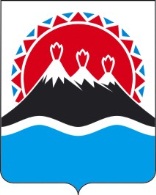 МИНИСТЕРСТВО СОЦИАЛЬНОГО РАЗВИТИЯ  И ТРУДАКАМЧАТСКОГО КРАЯПРИКАЗ №   1233-пОб утверждении Порядка предоставления мер социальной поддержки по оплате жилых помещений и (или) коммунальных услуг отдельным категориям граждан, проживающим в Камчатском краеРуководителю КГКУ «Камчатский центр по выплате государственных и социальных пособий»Руководителю КГКУ «Камчатский центр по выплате государственных и социальных пособий»Руководителю КГКУ «Камчатский центр по выплате государственных и социальных пособий»Руководителю КГКУ «Камчатский центр по выплате государственных и социальных пособий»Руководителю КГКУ «Камчатский центр по выплате государственных и социальных пособий»Руководителю КГКУ «Камчатский центр по выплате государственных и социальных пособий»Руководителю КГКУ «Камчатский центр по выплате государственных и социальных пособий»Руководителю КГКУ «Камчатский центр по выплате государственных и социальных пособий»Руководителю КГКУ «Камчатский центр по выплате государственных и социальных пособий»Руководителю КГКУ «Камчатский центр по выплате государственных и социальных пособий»Руководителю КГКУ «Камчатский центр по выплате государственных и социальных пособий»Руководителю КГКУ «Камчатский центр по выплате государственных и социальных пособий»Руководителю КГКУ «Камчатский центр по выплате государственных и социальных пособий»Руководителю КГКУ «Камчатский центр по выплате государственных и социальных пособий»от(фамилия, имя, отчество)(фамилия, имя, отчество)(фамилия, имя, отчество)(фамилия, имя, отчество)(фамилия, имя, отчество)(фамилия, имя, отчество)(фамилия, имя, отчество)(фамилия, имя, отчество)(фамилия, имя, отчество)(фамилия, имя, отчество)(фамилия, имя, отчество)(фамилия, имя, отчество)(фамилия, имя, отчество)(фамилия, имя, отчество)являющегося представителем (опекуном, попечителем) надявляющегося представителем (опекуном, попечителем) надявляющегося представителем (опекуном, попечителем) надявляющегося представителем (опекуном, попечителем) надявляющегося представителем (опекуном, попечителем) надявляющегося представителем (опекуном, попечителем) надявляющегося представителем (опекуном, попечителем) надявляющегося представителем (опекуном, попечителем) надявляющегося представителем (опекуном, попечителем) надявляющегося представителем (опекуном, попечителем) надявляющегося представителем (опекуном, попечителем) надявляющегося представителем (опекуном, попечителем) надявляющегося представителем (опекуном, попечителем) надявляющегося представителем (опекуном, попечителем) над(фамилия, имя, отчество)(фамилия, имя, отчество)(фамилия, имя, отчество)(фамилия, имя, отчество)(фамилия, имя, отчество)(фамилия, имя, отчество)(фамилия, имя, отчество)(фамилия, имя, отчество)(фамилия, имя, отчество)(фамилия, имя, отчество)(фамилия, имя, отчество)(фамилия, имя, отчество)(фамилия, имя, отчество)(фамилия, имя, отчество)зарегистрированного по месту жительства (пребывания) по зарегистрированного по месту жительства (пребывания) по зарегистрированного по месту жительства (пребывания) по зарегистрированного по месту жительства (пребывания) по зарегистрированного по месту жительства (пребывания) по зарегистрированного по месту жительства (пребывания) по зарегистрированного по месту жительства (пребывания) по зарегистрированного по месту жительства (пребывания) по зарегистрированного по месту жительства (пребывания) по зарегистрированного по месту жительства (пребывания) по зарегистрированного по месту жительства (пребывания) по зарегистрированного по месту жительства (пребывания) по зарегистрированного по месту жительства (пребывания) по зарегистрированного по месту жительства (пребывания) по адресу:адресу:адресу:(населенный пункт)(населенный пункт)(населенный пункт)(населенный пункт)(населенный пункт)(населенный пункт)(населенный пункт)(населенный пункт)(населенный пункт)(населенный пункт)(населенный пункт)(населенный пункт)(населенный пункт)(населенный пункт)ул.д.кв.домдом(индивидуальный, многоквартирный – нужное вписать)(индивидуальный, многоквартирный – нужное вписать)(индивидуальный, многоквартирный – нужное вписать)(индивидуальный, многоквартирный – нужное вписать)(индивидуальный, многоквартирный – нужное вписать)(индивидуальный, многоквартирный – нужное вписать)(индивидуальный, многоквартирный – нужное вписать)(индивидуальный, многоквартирный – нужное вписать)(индивидуальный, многоквартирный – нужное вписать)(индивидуальный, многоквартирный – нужное вписать)(индивидуальный, многоквартирный – нужное вписать)(индивидуальный, многоквартирный – нужное вписать)(индивидуальный, многоквартирный – нужное вписать)(индивидуальный, многоквартирный – нужное вписать)квартираквартираквартираквартира(государственная, муниципальная, частная, отдельная или коммунальная – нужное вписать)(государственная, муниципальная, частная, отдельная или коммунальная – нужное вписать)(государственная, муниципальная, частная, отдельная или коммунальная – нужное вписать)(государственная, муниципальная, частная, отдельная или коммунальная – нужное вписать)(государственная, муниципальная, частная, отдельная или коммунальная – нужное вписать)(государственная, муниципальная, частная, отдельная или коммунальная – нужное вписать)(государственная, муниципальная, частная, отдельная или коммунальная – нужное вписать)(государственная, муниципальная, частная, отдельная или коммунальная – нужное вписать)(государственная, муниципальная, частная, отдельная или коммунальная – нужное вписать)(государственная, муниципальная, частная, отдельная или коммунальная – нужное вписать)(государственная, муниципальная, частная, отдельная или коммунальная – нужное вписать)(государственная, муниципальная, частная, отдельная или коммунальная – нужное вписать)(государственная, муниципальная, частная, отдельная или коммунальная – нужное вписать)(государственная, муниципальная, частная, отдельная или коммунальная – нужное вписать)отоплениеотоплениеотоплениеотоплениеотопление(центральное, печное, от бойлера на нефтяном жидком топливе)(центральное, печное, от бойлера на нефтяном жидком топливе)(центральное, печное, от бойлера на нефтяном жидком топливе)(центральное, печное, от бойлера на нефтяном жидком топливе)(центральное, печное, от бойлера на нефтяном жидком топливе)(центральное, печное, от бойлера на нефтяном жидком топливе)(центральное, печное, от бойлера на нефтяном жидком топливе)(центральное, печное, от бойлера на нефтяном жидком топливе)(центральное, печное, от бойлера на нефтяном жидком топливе)(центральное, печное, от бойлера на нефтяном жидком топливе)(центральное, печное, от бойлера на нефтяном жидком топливе)(центральное, печное, от бойлера на нефтяном жидком топливе)(центральное, печное, от бойлера на нефтяном жидком топливе)(центральное, печное, от бойлера на нефтяном жидком топливе)проживающего по адресу:проживающего по адресу:проживающего по адресу:проживающего по адресу:проживающего по адресу:проживающего по адресу:проживающего по адресу:проживающего по адресу:проживающего по адресу:(населенный пункт)(населенный пункт)(населенный пункт)(населенный пункт)(населенный пункт)(населенный пункт)(населенный пункт)(населенный пункт)(населенный пункт)(населенный пункт)(населенный пункт)(населенный пункт)(населенный пункт)(населенный пункт)ул.д.кв.телефон сотовыйтелефон сотовыйтелефон сотовыйтелефон сотовыйтелефон сотовыйтелефон сотовыйтелефон домашнийтелефон домашнийтелефон домашнийтелефон домашнийтелефон домашнийтелефон домашнийтелефон домашнийуправляющая компанияуправляющая компанияуправляющая компанияуправляющая компанияуправляющая компанияуправляющая компанияуправляющая компанияуправляющая компания№Наименование документаКоличество листов1.Копию паспорта гражданина Российской Федерации либо вида на жительство (для иностранных граждан и лиц без гражданства, постоянно проживающих на территории Российской Федерации) либо иного документа, удостоверяющего личность2.Копию удостоверения о праве на меры социальной поддержки (кроме реабилитированных лиц, лиц, признанных пострадавшими от политических репрессий, специалистов, работающих и проживающих в сельской местности)3.Копию справки о реабилитации (для реабилитированных лиц и лиц, признанных пострадавшими от политических репрессий)4.Копию справки бюро медико-социальной экспертизы об установлении инвалидности (для инвалидов, семей, имеющих детей-инвалидов)5.Копию поквартирной карточки с места жительства (места пребывания) (домовой книги - для проживающих в домах индивидуального жилищного фонда)6.Копию документа (пенсионного удостоверения либо справки, выданной органом, выплачивающим пенсию), подтверждающего факт назначения пенсии (для ветеранов труда, лиц, имеющих звание «Ветеран труда Корякского автономного округа» и не работающих специалистов сельской местности)7.Копию свидетельства о рождении ребенка (для семей, имеющих детей-инвалидов)8.Копии квитанций по оплате за жилое помещение и коммунальные услуги за месяц, предшествующий месяцу обращения, либо справку об отсутствии задолженности, либо копию договора о заключении соглашения о погашении задолженности и (или) его выполнении9.Справку с места работы (для работающих специалистов сельской местности)10.Копию трудовой книжки или иного документа, подтверждающего стаж работы, дающего право на предоставление государственной услуги (для не работающих специалистов сельской местности, вышедших на пенсию)11.Документ, подтверждающий фактическое проживание в Камчатском крае, с указанием состава семьи (для граждан, зарегистрированных по месту жительства по адресу войсковой части)12.Копии документов, подтверждающих смену фамилии (имени, отчества)13.Реквизиты счета в кредитном учреждении (предоставляются при желании получать денежные выплаты через кредитное учреждение)14.Согласия членов моей семьи на обработку персональных данныхДополнительно для проживающих по месту пребывания:Дополнительно для проживающих по месту пребывания:Дополнительно для проживающих по месту пребывания:15.Копию свидетельства о регистрации по месту пребыванияДополнительно для ветеранов труда и участников ВОВ (ст. 20), имеющих нетрудоспособных членов семьи:Дополнительно для ветеранов труда и участников ВОВ (ст. 20), имеющих нетрудоспособных членов семьи:Дополнительно для ветеранов труда и участников ВОВ (ст. 20), имеющих нетрудоспособных членов семьи:16.Копию свидетельства о рождении нетрудоспособного члена семьи, дополнительно для нетрудоспособных членов семьи старше 14 лет – копию паспорта17.Справку о периоде очного обучения в учебном заведении (для нетрудоспособного члена семьи старше 18 лет)Дополнительно для предоставления ежегодной денежной компенсации части платы за топливо и транспортные услуги для его доставки:Дополнительно для предоставления ежегодной денежной компенсации части платы за топливо и транспортные услуги для его доставки:Дополнительно для предоставления ежегодной денежной компенсации части платы за топливо и транспортные услуги для его доставки:18.Копию документа, подтверждающего факт отсутствия в жилом доме центрального отопления (технического паспорта на индивидуальный жилой дом (при наличии), справки Бюро технической инвентаризации по Камчатскому краю либо сведений органов местного самоуправления муниципальных образований в Камчатском крае)19.Документ, подтверждающий расходы на транспортные услуги для доставки топливаДополнительно для предоставления ежемесячной денежной компенсации расходов на уплату взноса на капитальный ремонт:Дополнительно для предоставления ежемесячной денежной компенсации расходов на уплату взноса на капитальный ремонт:Дополнительно для предоставления ежемесячной денежной компенсации расходов на уплату взноса на капитальный ремонт:20.Копии правоустанавливающих документов на объекты недвижимости, права на которые не зарегистрированы в Едином государственном реестре прав на недвижимое имущество и сделок с ним (для граждан, оформивших право собственности на жилое помещение до 1 января 2000 года)21.Копии квитанций по оплате за жилое помещение и коммунальные услуги, в том числе по уплате взноса на капитальный ремонт, за месяц, предшествующий месяцу обращения, либо справку об отсутствии задолженности, либо копию договора о заключении соглашения о погашении задолженности и (или) его выполненииДополнительно для представителей (доверенных лиц, опекунов, попечителей):Дополнительно для представителей (доверенных лиц, опекунов, попечителей):Дополнительно для представителей (доверенных лиц, опекунов, попечителей):22.Копии документов, удостоверяющих личность представителя23.Копию документа, подтверждающего полномочия представителя«»20годагода(подпись заявителя/ представителя)(подпись заявителя/ представителя)Заявление и документы наЗаявление и документы наЗаявление и документы наЗаявление и документы наЗаявление и документы налистах принял специалистлистах принял специалист(фамилия, имя, отчество)«»20годагода(подпись специалиста)                                                           (подпись специалиста)                                                           Фамилия, имя, отчествоСтепень родства по отношению к умершему1.2.3.1. Копию паспорта либо вида на жительство (страница Ф.И.О. и страницы, содержащие сведения о месте жительства)___ листов2. Копию свидетельства о смерти умершего (предоставляется в случае обращения в течение четырех месяцев со дня смерти умершего)___ листов3. Копию документа, подтверждающего степень родства по отношению к умершему (свидетельство о рождении, свидетельство о браке) (предоставляется в случае обращения в течение четырех месяцев со дня смерти умершего)___ листов4. Справку, подтверждающую совместное проживание с умершим (предоставляется в случае обращения в течение четырех месяцев со дня смерти умершего)___ листов5. Отказ остальных членов семьи, совместно проживавших с умершим на дату его смерти, от получения указанных мер социальной поддержки в пользу заявителя (предоставляется в случае обращения в течение четырех месяцев со дня смерти умершего)___ листов6. Свидетельство о праве на наследство (предоставляется в случае включения неполученных умершим сумм в состав наследства)___ листов7. Копию счета в кредитном учреждении (при желании получить денежные выплаты через кредитное учреждение)___ листовПрилагаю следующие документы:Дополнительно для  представителей:1.Копию документа, удостоверяющего личность представителя ___ л.2.Документ, подтверждающий полномочия  представителя ____ л.Руководителю КГКУ «Камчатский центр по выплате государственных и социальных пособий»Руководителю КГКУ «Камчатский центр по выплате государственных и социальных пособий»Руководителю КГКУ «Камчатский центр по выплате государственных и социальных пособий»Руководителю КГКУ «Камчатский центр по выплате государственных и социальных пособий»Руководителю КГКУ «Камчатский центр по выплате государственных и социальных пособий»Руководителю КГКУ «Камчатский центр по выплате государственных и социальных пособий»Руководителю КГКУ «Камчатский центр по выплате государственных и социальных пособий»Руководителю КГКУ «Камчатский центр по выплате государственных и социальных пособий»Руководителю КГКУ «Камчатский центр по выплате государственных и социальных пособий»Руководителю КГКУ «Камчатский центр по выплате государственных и социальных пособий»Руководителю КГКУ «Камчатский центр по выплате государственных и социальных пособий»Руководителю КГКУ «Камчатский центр по выплате государственных и социальных пособий»Руководителю КГКУ «Камчатский центр по выплате государственных и социальных пособий»от(фамилия, имя, отчество)(фамилия, имя, отчество)(фамилия, имя, отчество)(фамилия, имя, отчество)(фамилия, имя, отчество)(фамилия, имя, отчество)(фамилия, имя, отчество)(фамилия, имя, отчество)(фамилия, имя, отчество)(фамилия, имя, отчество)(фамилия, имя, отчество)(фамилия, имя, отчество)(фамилия, имя, отчество)являющегося представителем (опекуном, попечителем) надявляющегося представителем (опекуном, попечителем) надявляющегося представителем (опекуном, попечителем) надявляющегося представителем (опекуном, попечителем) надявляющегося представителем (опекуном, попечителем) надявляющегося представителем (опекуном, попечителем) надявляющегося представителем (опекуном, попечителем) надявляющегося представителем (опекуном, попечителем) надявляющегося представителем (опекуном, попечителем) надявляющегося представителем (опекуном, попечителем) надявляющегося представителем (опекуном, попечителем) надявляющегося представителем (опекуном, попечителем) надявляющегося представителем (опекуном, попечителем) над(фамилия, имя, отчество)(фамилия, имя, отчество)(фамилия, имя, отчество)(фамилия, имя, отчество)(фамилия, имя, отчество)(фамилия, имя, отчество)(фамилия, имя, отчество)(фамилия, имя, отчество)(фамилия, имя, отчество)(фамилия, имя, отчество)(фамилия, имя, отчество)(фамилия, имя, отчество)(фамилия, имя, отчество)зарегистрированного по месту жительства (пребывания) по зарегистрированного по месту жительства (пребывания) по зарегистрированного по месту жительства (пребывания) по зарегистрированного по месту жительства (пребывания) по зарегистрированного по месту жительства (пребывания) по зарегистрированного по месту жительства (пребывания) по зарегистрированного по месту жительства (пребывания) по зарегистрированного по месту жительства (пребывания) по зарегистрированного по месту жительства (пребывания) по зарегистрированного по месту жительства (пребывания) по зарегистрированного по месту жительства (пребывания) по зарегистрированного по месту жительства (пребывания) по зарегистрированного по месту жительства (пребывания) по адресу:адресу:адресу:(населенный пункт)(населенный пункт)(населенный пункт)(населенный пункт)(населенный пункт)(населенный пункт)(населенный пункт)(населенный пункт)(населенный пункт)(населенный пункт)(населенный пункт)(населенный пункт)(населенный пункт)ул.д.кв.домдом(индивидуальный, многоквартирный – нужное вписать)(индивидуальный, многоквартирный – нужное вписать)(индивидуальный, многоквартирный – нужное вписать)(индивидуальный, многоквартирный – нужное вписать)(индивидуальный, многоквартирный – нужное вписать)(индивидуальный, многоквартирный – нужное вписать)(индивидуальный, многоквартирный – нужное вписать)(индивидуальный, многоквартирный – нужное вписать)(индивидуальный, многоквартирный – нужное вписать)(индивидуальный, многоквартирный – нужное вписать)(индивидуальный, многоквартирный – нужное вписать)(индивидуальный, многоквартирный – нужное вписать)(индивидуальный, многоквартирный – нужное вписать)квартираквартираквартираквартира(государственная, муниципальная, частная, отдельная или коммунальная – нужное вписать)(государственная, муниципальная, частная, отдельная или коммунальная – нужное вписать)(государственная, муниципальная, частная, отдельная или коммунальная – нужное вписать)(государственная, муниципальная, частная, отдельная или коммунальная – нужное вписать)(государственная, муниципальная, частная, отдельная или коммунальная – нужное вписать)(государственная, муниципальная, частная, отдельная или коммунальная – нужное вписать)(государственная, муниципальная, частная, отдельная или коммунальная – нужное вписать)(государственная, муниципальная, частная, отдельная или коммунальная – нужное вписать)(государственная, муниципальная, частная, отдельная или коммунальная – нужное вписать)(государственная, муниципальная, частная, отдельная или коммунальная – нужное вписать)(государственная, муниципальная, частная, отдельная или коммунальная – нужное вписать)(государственная, муниципальная, частная, отдельная или коммунальная – нужное вписать)(государственная, муниципальная, частная, отдельная или коммунальная – нужное вписать)отоплениеотоплениеотоплениеотоплениеотопление(центральное, печное, от бойлера на нефтяном жидком топливе)(центральное, печное, от бойлера на нефтяном жидком топливе)(центральное, печное, от бойлера на нефтяном жидком топливе)(центральное, печное, от бойлера на нефтяном жидком топливе)(центральное, печное, от бойлера на нефтяном жидком топливе)(центральное, печное, от бойлера на нефтяном жидком топливе)(центральное, печное, от бойлера на нефтяном жидком топливе)(центральное, печное, от бойлера на нефтяном жидком топливе)(центральное, печное, от бойлера на нефтяном жидком топливе)(центральное, печное, от бойлера на нефтяном жидком топливе)(центральное, печное, от бойлера на нефтяном жидком топливе)(центральное, печное, от бойлера на нефтяном жидком топливе)(центральное, печное, от бойлера на нефтяном жидком топливе)проживающего по адресу:проживающего по адресу:проживающего по адресу:проживающего по адресу:проживающего по адресу:проживающего по адресу:проживающего по адресу:проживающего по адресу:(населенный пункт)(населенный пункт)(населенный пункт)(населенный пункт)(населенный пункт)(населенный пункт)(населенный пункт)(населенный пункт)(населенный пункт)(населенный пункт)(населенный пункт)(населенный пункт)(населенный пункт)ул.д.кв.телефон сотовыйтелефон сотовыйтелефон сотовыйтелефон сотовыйтелефон сотовыйтелефон сотовыйтелефон домашнийтелефон домашнийтелефон домашнийтелефон домашнийтелефон домашнийтелефон домашнийтелефон домашний